杭州市余杭区市场监督管理局余杭市场监管所修缮项目竞 争 性 磋 商 文 件（电子交易）编号:YHZFCG2024-115采购单位：杭州市余杭区市场监督管理局采购代理机构：耀华建设管理有限公司二〇二四年四月十七日目  录第一部分      竞争性磋商公告第二部分      供应商须知第三部分      采购需求第四部分      评审办法第五部分      拟签订的合同文本第六部分      应提交的有关格式范例第一部分 竞争性磋商公告项目概况杭州市余杭区市场监督管理局余杭市场监管所修缮项目的潜在供应商应在政采云平台（https://www.zcygov.cn/）获取（下载）采购文件，并于2024年04月28日09点30分00秒（北京时间）前提交（上传）响应文件。一、项目基本情况                                            项目编号：YHZFCG2024-115项目名称：杭州市余杭区市场监督管理局余杭市场监管所修缮项目预算金额（元）：820000  最高限价（元）：816791采购需求：杭州市余杭区市场监督管理局余杭市场监管所修缮项目，具体要求详见竞争性磋商文件第三部分 采购需求。合同履约期限：工期为60日历天完成修缮项目提交项目审计资料。本项目接受联合体：是；否。注：不得限制大中型企业与小微企业组成联合体参与。二、申请人的资格要求：1. 满足《中华人民共和国政府采购法》第二十二条规定；未被“信用中国”（www.creditchina.gov.cn)、中国政府采购网（www.ccgp.gov.cn）列入失信被执行人、重大税收违法案件当事人名单、政府采购严重违法失信行为记录名单；    2. 以联合体形式参与的，提供联合协议(本项目不接受联合体或者供应商不以联合体形式参与的，则不需要提供) ；3.落实政府采购政策需满足的资格要求：无；专门面向中小企业工程全部由符合政策要求的中小企业承建，提供中小企业声明函；工程全部由符合政策要求的小微企业承建，提供中小企业声明函；要求以联合体形式参加，提供联合协议和中小企业声明函，联合协议中中小企业合同金额应当达到  %，小微企业合同金额应当达到 %;如果供应商本身提供所有标的均由中小企业承建，并相应达到了前述比例要求，视同符合了资格条件，无需再与其他中小企业组成联合体参加政府采购活动，无需提供联合协议；要求合同分包，提供分包意向协议和中小企业声明函，分包意向协议中中小企业合同金额应当达到达到  % ，小微企业合同金额应当达到 % ;如果供应商本身提供所有标的均由中小企业承建，并相应达到了前述比例要求，视同符合了资格条件，无需再向中小企业分包，无需提供分包意向协议；4.本项目的特定资格要求：具有建筑装修装饰工程专业承包二级或以上资质；5.单位负责人为同一人或者存在直接控股、管理关系的不同供应商，不得参加同一合同项下的政府采购活动；为采购项目提供整体设计、规范编制或者项目管理、监理、检测等服务后不得再参加该采购项目的其他采购活动。三、获取采购文件 时间：/至2024年04月28日，每天上午00:00至12:00 ，下午12:00至23:59（北京时间，线上获取法定节假日均可，线下获取文件法定节假日除外）地点（网址）：政采云平台（https://www.zcygov.cn/） 方式：供应商登录政采云平台https://www.zcygov.cn/在线申请获取采购文件（进入“项目采购”应用，在获取采购文件菜单中选择项目，申请获取采购文件）。 售价（元）：0 	四、响应文件提交（上传）截止时间： 2024年04月28日09点30分 （北京时间）地点（网址）：政采云平台（https://www.zcygov.cn/） 五、响应文件开启 开启时间： 2024年04月28日09点30分 地点（网址）：政采云平台（https://www.zcygov.cn/）六、公告期限 自本公告发布之日起3个工作日。七、其他补充事宜1.《浙江省财政厅关于进一步发挥政府采购政策功能全力推动经济稳进提质的通知》 （浙财采监（2022）3号）、《浙江省财政厅关于进一步促进政府采购公平竞争打造最优营商环境的通知》（浙财采监（2021）22号）、《浙江省财政厅关于进一步加大政府采购 支持中小企业力度 助力扎实稳住经济 的通知》（浙财采监〔2022〕8号）已分别于2022年1月29日、2022年2月1日和2022年7月1日开始实施，此前有关规定与上述文件内容不一致的，按上述文件要求执行。2.根据《浙江省财政厅关于进一步促进政府采购公平竞争打造最优营商环境的通知》（浙财采监（2021）22号）文件关于“健全行政裁决机制”要求，鼓励供应商在线提起询问，路径为：政采云-项目采购-询问质疑投诉-询问列表:鼓励供应商在线提起质疑，路径为：政采云-项目采购-询问质疑投诉-质疑列表。质疑供应商对在线质疑答复不满意的，可在线提起投诉，路径为：浙江政府服务网-政府采购投诉处理-在线办理。3.供应商认为采购文件使自己的权益受到损害的，可以自获取采购文件之日或者采购文件公告期限届满之日（公告期限届满后获取采购文件的，以公告期限届满之日为准）起7个工作日内，以书面形式向采购人和采购代理机构提出质疑。质疑供应商对采购人、采购代理机构的答复不满意或者采购人、采购代理机构未在规定的时间内作出答复的，可以在答复期满后十五个工作日内向同级政府采购监督管理部门投诉。质疑函范本、投诉书范本请到浙江政府采购网下载专区下载。4.其他事项：（1）需要落实的政府采购政策：包括节约资源、保护环境、支持创新、促进中小企业发展等。详见采购文件的第二部分总则。（2）电子交易的说明：①电子交易：本项目以数据电文形式，依托“政府采购云平台（www.zcygov.cn）”进行招投标活动，不接受纸质响应文件；②投标准备：注册账号--点击“商家入驻”，进行政府采购供应商资料填写；申领CA数字证书---申领流程详见“浙江政府采购网-下载专区-电子交易客户端-CA驱动和申领流程”；安装“政采云电子交易客户端”----前往“浙江政府采购网-下载专区-电子交易客户端”进行下载并安装；③采购文件的获取：使用账号登录或者使用CA登录政采云平台；进入“项目采购”应用，在获取采购文件菜单中选择项目，获取采购文件；④响应文件的制作：在“政采云电子交易客户端”中完成“填写基本信息”、“导入投标文件”、“标书关联”、“标书检查”、“电子签名”、“生成电子标书”等操作；⑤采购人、采购机构将依托政采云平台完成本项目的电子交易活动，平台不接受未按上述方式获取采购文件的供应商进行投标活动； ⑥对未按上述方式获取采购文件的供应商对该文件提出的质疑，采购人或采购代理机构将不予处理；⑦不提供采购文件纸质版；⑧响应文件的传输递交：供应商在响应文件提交（上传）截止时间前将加密的响应文件上传至政府采购云平台，还可以在响应文件提交（上传）截止时间前直接提交或者以邮政快递方式递交备份响应文件1份。备份响应文件的制作、存储、密封详见采购文件第二部分第15点—“备份响应文件”；⑨响应文件的解密：供应商按照平台提示和采购文件的规定在半小时内完成在线解密。通过“政府采购云平台”上传递交的响应文件无法按时解密，供应商递交了备份响应文件的，以备份响应文件为依据，否则视为响应文件撤回。通过“政府采购云平台”上传递交的响应文件已按时解密的，备份响应文件自动失效。供应商仅提交备份响应文件，未在电子交易平台传输递交响应文件的，响应文件无效；⑩具体操作指南：详见政采云平台“服务中心-帮助文档-项目采购-操作流程-电子招投标-政府采购项目电子交易管理操作指南-供应商”。（3）采购文件公告期限与竞争性磋商公告的公告期限一致。八、对本次采购提出询问、质疑、投诉，请按以下方式联系1.采购人信息名    称：杭州市余杭区市场监督管理局 地    址：杭州市余杭区文一西路1500号5号楼17—21楼。项目联系人（询问）：姚小明         联系电话：0571-89517881   质疑联系人：汪丽艳                 联系电话：0571-89391630 2.采购代理机构信息            名    称：耀华建设管理有限公司余杭地址:杭州市余杭区联创街77号汇银中心3幢2单元（整幢）1-4层。临平地址：杭州市临平区南苑街道华元欢乐城-华元大厦20层（整层）。项目联系人（询问）：张擎峰        联系方式：0571-86320706、18058709278质疑联系人：单成燕                联系方式：0571-863207273.同级政府采购监督管理部门            名称：杭州市余杭区财政局、浙江省政府采购行政裁决服务中心(杭州)     地址：杭州市上城区四季青街道新业路市民之家GO3办公室(快递仅限ems或顺丰)。     传真： /    联 系 人：朱女士、王女士    监督投诉电话：0571-85252453        若对项目采购电子交易系统操作有疑问，可登录政采云（https://www.zcygov.cn/），点击右侧咨询小采，获取采小蜜智能服务管家帮助，或拨打政采云服务热线95763获取热线服务帮助。CA问题联系电话（人工）：汇信CA 400-888-4636；天谷CA 400-087-8198。第二部分 供应商须知前附表一、总则1. 适用范围本采购文件适用于该项目的采购邀请、响应文件提交、响应文件开启、资格审查及信用信息查询、磋商、评审、成交供应商确定、合同、验收等行为（法律、法规另有规定的，从其规定）。2.定义2.1 “采购人”系指竞争性磋商公告中载明的本项目的采购人。2.2 “采购机构”系指竞争性磋商公告中载明的本项目的采购机构。2.3 “供应商”系指是指提交响应文件和报价、参与竞争性磋商采购活动的法人、其他组织或者自然人。2.4 “负责人”系指法人企业的法定负责人，或其他组织为法律、行政法规规定代表单位行使职权的主要负责人，或自然人本人。2.5“电子签名”系指数据电文中以电子形式所含、所附用于识别签名人身份并表明签名人认可其中内容的数据；“公章”系指单位法定名称章。因特殊原因需要使用冠以法定名称的业务专用章的，提交响应文件时须提供《业务专用章使用说明函》（附件4）。2.6“电子交易平台”是指本项目政府采购活动所依托的政府采购云平台（https://www.zcygov.cn/）。2.7 “▲” 系指实质性要求条款，“” 系指适用本项目的要求，“” 系指不适用本项目的要求，“※”系指磋商过程中可能实质性变动的内容。3. 采购项目需要落实的政府采购政策3.1 本项目原则上采购本国生产的货物、工程和服务，不允许采购进口产品。除非采购人采购进口产品，已经在采购活动开始前向财政部门提出申请并获得财政部门审核同意，且在采购需求中明确规定可以采购进口产品（但如果因信息不对称等原因，仍有满足需求的国内产品要求参与采购竞争的，采购人、采购机构不会对其加以限制，仍将按照公平竞争原则实施采购）；优先采购向我国企业转让技术、与我国企业签订消化吸收再创新方案的供应商的进口产品。3.2 支持绿色发展3.2.1采购人拟采购的产品属于品目清单范围的，采购人及其委托的采购代理机构将依据国家确定的认证机构出具的、处于有效期之内的节能产品、环境标志产品认证证书，对获得证书的产品实施政府优先采购或强制采购。供应商须按采购文件要求提供相关产品认证证书。▲采购人拟采购的产品属于政府强制采购的节能产品品目清单范围的，供应商未按采购文件要求提供国家确定的认证机构出具的、处于有效期之内的节能产品认证证书的，响应文件无效。3.2.2纳入政府采购管理的修缮、装修类项目采购建材的，鼓励采购单位将绿色建材性能、指标等作为实质性条件纳入采购文件和合同，具体性能指标要求参考相关绿色建材政府采购需求标准。3.2.3为助力打好污染防治攻坚战，推广使用绿色包装，政府采购货物、工程和服务项目中涉及商品包装和快递包装的，供应商提供产品及相关快递服务的具体包装要求要参考《商品包装政府采购需求标准（试行）》、《快递包装政府采购需求标准（试行）》。3.3支持中小企业发展3.3.1中小企业，是指在中华人民共和国境内依法设立，依据国务院批准的中小企业划分标准确定的中型企业、小型企业和微型企业，但与大企业的负责人为同一人，或者与大企业存在直接控股、管理关系的除外。符合中小企业划分标准的个体工商户，在政府采购活动中视同中小企业。3.3.2在政府采购活动中，供应商提供的工程符合下列情形的，享受中小企业扶持政策：在工程采购项目中，工程由中小企业承建，即工程施工单位为中小企业。以联合体形式参加政府采购活动，联合体各方均为中小企业的，联合体视同中小企业。其中，联合体各方均为小微企业的，联合体视同小微企业。3.3.3对于未预留份额专门面向中小企业的政府采购工程项目，以及预留份额政府采购工程项目中的非预留部分标项，对小型和微型企业的最后报价给予5%的扣除，用扣除后的价格参与评审。接受大中型企业与小微企业组成联合体或者允许大中型企业向一家或者多家小微企业分包的政府采购工程项目，对于联合协议或者分包意向协议约定小微企业的合同份额占到合同总金额30%以上的，对联合体或者大中型企业的报价给予2%的扣除，用扣除后的价格参加评审。组成联合体或者接受分包的小微企业与联合体内其他企业、分包企业之间存在直接控股、管理关系的，不享受价格扣除优惠政策。3.3.4符合《关于促进残疾人就业政府采购政策的通知》（财库〔2017〕141号）规定的条件并提供《残疾人福利性单位声明函》（附件1）的残疾人福利性单位视同小型、微型企业；3.3.5符合《关于政府采购支持监狱企业发展有关问题的通知》（财库[2014]68号）规定的监狱企业并提供由省级以上监狱管理局、戒毒管理局（含新疆生产建设兵团）出具的属于监狱企业证明文件的，视同为小型、微型企业。3.3.6可享受中小企业扶持政策的供应商应按照采购文件格式要求提供《中小企业声明函》，供应商提供的《中小企业声明函》与实际情况不符的，不享受中小企业扶持政策。声明内容不实的，属于提供虚假材料谋取中标、成交的，依法承担法律责任。3.3.7中小企业享受扶持政策获得政府采购合同的，小微企业不得将合同分包给大中型企业，中型企业不得将合同分包给大型企业。3.4支持创新发展3.4.1 采购人优先采购被认定为首台套产品和“制造精品”的自主创新产品。3.4.2首台套产品被纳入《首台套产品推广应用指导目录》之日起3年内，以及产品核心技术高于国内领先水平，并具有明晰自主知识产权的“制造精品”产品，自认定之日起2年内视同已具备相应销售业绩，参加政府采购活动时业绩分值为满分。3.4.3 采购人应当贯彻落实知识产权保护相关法律法规，应当采购使用正版软件。3.5平等对待内外资企业和符合条件的破产重整企业：平等对待内外资企业和符合条件的破产重整企业，切实保障企业公平竞争，平等维护企业的合法利益。
4. 询问、质疑、投诉4.1在线询问、质疑、投诉、补偿救济根据《浙江省财政厅关于进一步促进政府采购公平竞争打造最优营商环境的通知》（浙财采监（2021）22号）文件关于“健全行政裁决机制”要求，鼓励供应商在线提起询问，路径为：政采云-项目采购-询问质疑投诉-询问列表；鼓励供应商在线提起质疑，路径为：政采云-项目采购-询问质疑投诉-质疑列表。质疑供应商对在线质疑答复不满意的，可在线提起投诉，路径为：浙江政府服务网-政府采购投诉处理-在线办理。4.2供应商询问供应商对政府采购活动事项有疑问的，可以提出询问，采购人或者采购代理机构应当在3个工作日内对供应商依法提出的询问作出答复，但答复的内容不得涉及商业秘密。供应商提出的询问超出采购人对采购代理机构委托授权范围的，采购代理机构应当告知供应商向采购人提出。4.3供应商质疑4.3.1提出质疑的供应商应当是参与所质疑项目采购活动的供应商。潜在供应商已依法获取其可质疑的采购文件的，可以对该文件提出质疑。4.3.2供应商认为采购文件、采购过程和成交结果使自己的权益受到损害的，可以在知道或者应知其权益受到损害之日起七个工作日内，以书面形式向采购人或者采购机构提出质疑，否则，采购人或者采购机构不予受理：4.3.2.1对采购文件提出质疑的，质疑期限为供应商获得采购文件之日或者采购文件公告期限届满之日起计算。4.3.2.2对采购过程提出质疑的，质疑期限为各采购程序环节结束之日起计算。4.3.2.3对采购结果提出质疑的，质疑期限自采购结果公告期限届满之日起计算。4.3.3供应商提出质疑应当提交质疑函和必要的证明材料。质疑函应当包括下列内容：4.3.3.1供应商的姓名或者名称、地址、邮编、联系人及联系电话；4.3.3.2质疑项目的名称、编号；4.3.3.3具体、明确的质疑事项和与质疑事项相关的请求；4.3.3.4事实依据；4.3.3.5必要的法律依据；4.3.3.6提出质疑的日期。供应商提交的质疑函需一式三份。供应商为自然人的，应当由本人签字；供应商为法人或者其他组织的，应当由法定代表人、主要负责人，或者其授权代表签字或者盖章，并加盖公章。质疑函范本及制作说明详见附件2。4.3.4对同一采购程序环节的质疑，供应商须在法定质疑期内一次性提出。4.3.5采购人或者采购机构应当在收到供应商的书面质疑后七个工作日内作出答复，并以书面形式通知质疑供应商和其他与质疑处理结果有利害关系的政府采购当事人，但答复的内容不得涉及商业秘密。根据《杭州市财政局关于进一步加强政府采购信息公开优化营商环境的通知》（杭财采监〔2021〕17号）,采购人或者采购机构在质疑回复后5个工作日内，在浙江政府采购网的“其他公告”栏目公开质疑答复，答复内容应当完整。质疑函作为附件上传。4.3.6询问或者质疑事项可能影响采购结果的，采购人应当暂停签订合同，已经签订合同的，应当中止履行合同。4.4供应商投诉4.4.1质疑供应商对采购人、采购机构的答复不满意或者采购人、采购机构未在规定的时间内作出答复的，可以在答复期满后十五个工作日内向同级政府采购监督管理部门提出投诉。4.4.2供应商投诉的事项不得超出已质疑事项的范围，基于质疑答复内容提出的投诉事项除外。4.4.3供应商投诉应当有明确的请求和必要的证明材料。4.4.4以联合体形式参加政府采购活动的，其投诉应当由组成联合体的所有供应商共同提出。4.4.5杭州市余杭区政府采购项目投诉材料可寄送杭州市上城区四季青街道新业路市民之家G03办公室（快递仅限ems或顺丰），收件人朱女士、王女士。电话：0571-85252453。投诉书范本及制作说明详见附件3。4.5 补偿救济采购人（行政机关）因政策变化、规划调整而不履行政府采购合同的，供应商可依据《杭州市涉企补偿救济实施办法（试行）》向采购人（行政机关）提起补偿申请。二、采购文件的构成、澄清、修改5．采购文件的构成5.1 采购文件包括下列文件及附件：5.1.1竞争性磋商公告；5.1.2供应商须知；5.1.3采购需求；5.1.4评审办法；5.1.5拟签订的合同文本；5.1.6应提交的有关格式范例。5.2与本项目有关的澄清或者修改的内容为采购文件的组成部分。6. 采购文件的澄清、修改6.1已获取采购文件的潜在供应商，若有问题需要澄清，应于响应文件提交（上传）截止时间前，以书面形式向采购机构提出。6.2 采购机构对采购文件进行澄清或修改的，将同时通过电子交易平台通知已获取采购文件的潜在供应商。依法应当公告的，将按规定公告，同时视情况延长响应文件提交（上传）截止时间和响应文件开启时间。该澄清或者修改的内容为采购文件的组成部分。三、提交响应文件7. 采购文件的获取详见竞争性磋商公告中获取采购文件的时间期限、地点、方式及采购文件售价。8.磋商前答疑会或现场考察采购人组织潜在供应商现场考察或者召开磋商前答疑会的，潜在供应商按第二部分供应商须知前附表的规定参加现场考察或者磋商前答疑会。9.磋商保证金本项目不需缴纳磋商保证金。10. 响应文件的语言响应文件及供应商与采购有关的来往通知、函件和文件均应使用中文。11. 响应文件的组成11.1资格文件：11.1.1目录▲11.1.2符合参加政府采购活动应当具备的一般条件的承诺函；11.1.3联合协议（如果有)；▲11.1.4落实政府采购政策需满足的资格要求：工程全部由符合政策要求的小微企业承接，提供中小企业声明函；▲11.1.5本项目的特定资格要求：具有建筑装修装饰工程专业承包资质二级及以上。11.2  商务技术文件：11.2.1目录▲11.2.2响应函； ▲11.2.3授权委托书或法定代表人（单位负责人、自然人本人）身份证明；11.2.4分包意向协议（如果有)；▲11.2.5符合性审查资料；11.2.6评审标准相应的商务技术资料；▲11.2.7商务技术偏离表；▲11.2.8政府采购供应商廉洁自律承诺书；11.3报价文件： 11.3.1目录▲11.3.2报价单；▲11.3.3已标价工程量清单；11.3.4报价情况说明（如供应商报价低于项目预算50%的，应当提交本文档，详细阐述不影响产品质量或者诚信履约的具体原因）；投标人应对投标文件中材料的真实性、合法性负责。响应文件含有采购人不能接受的附加条件的，响应文件无效；供应商提供虚假材料的，响应文件无效。12. 响应文件的编制12.1响应文件分为资格文件、商务技术文件、报价文件三部分。各供应商在编制响应文件时请按照采购文件第六部分规定的格式进行，混乱的编排导致响应文件被误读或磋商小组查找不到有效文件是供应商的风险。12.2供应商进行电子投标应安装客户端软件—“政采云电子交易客户端”，并按照采购文件和电子交易平台的要求编制并加密响应文件。供应商未按规定加密的响应文件，电子交易平台将拒收并提示。12.3使用“政采云电子交易客户端”需要提前申领CA数字证书，申领流程请自行前往“浙江政府采购网-下载专区-电子交易客户端-CA驱动和申领流程”进行查阅。13.响应文件的签署、盖章13.1响应文件按照采购文件第六部分格式要求进行签署、盖章。▲供应商的响应文件未按照采购文件要求签署、盖章的，其响应文件无效。13.2为确保网上操作合法、有效和安全，供应商应当在响应文件提交（上传）截止时间前完成在“政府采购云平台”的身份认证，确保在电子投标过程中能够对相关数据电文进行加密和使用电子签名。13.3采购文件对响应文件签署、盖章的要求适用于电子签名。14. 响应文件的提交、补充、修改、撤回14.1 供应商应当在响应文件提交（上传）截止时间前完成响应文件的传输递交，并可以补充、修改或者撤回响应文件。补充或者修改响应文件的，应当先行撤回原文件，补充、修改后重新传输递交。响应文件提交（上传）截止时间前未完成传输的，视为撤回响应文件。响应文件提交（上传）截止时间后递交的响应文件，电子交易平台将拒收。14.2电子交易平台收到响应文件，将妥善保存并即时向供应商发出确认回执通知。在响应文件提交（上传）截止时间前，除供应商补充、修改或者撤回响应文件外，任何单位和个人不得解密或提取响应文件。14.3采购人、采购机构可以视情况延长响应文件提交的截止时间。在上述情况下，采购机构与供应商以前在响应文件提交截止时间方面的全部权利、责任和义务，将适用于延长至新的响应文件提交截止时间。15.备份响应文件 15.1供应商在电子交易平台传输递交响应文件后，还可以在响应文件提交（上传）截止时间前直接提交或者以邮政快递方式递交备份响应文件1份，但采购人、采购机构不强制或变相强制供应商提交备份响应文件。15.2备份响应文件须在“政采云投标客户端”制作生成，并储存在DVD光盘中。备份响应文件应当密封包装并在包装上加盖公章并注明采购项目名称，供应商名称(联合体参与的，包装物封面需注明联合体，并注明联合体成员各方的名称和联合协议中约定的牵头人的名称)。不符合上述制作、存储、密封规定的备份响应文件将被视为无效或者被拒绝接收。15.3直接提交备份响应文件的，供应商应于响应文件提交（上传）截止时间前在竞争性磋商公告中载明的响应文件开启地点将备份响应文件提交给采购机构，采购机构将拒绝接受逾期送达的备份响应文件。15.4以邮政快递方式递交备份响应文件的，供应商应先将备份响应文件按要求密封和标记，再进行邮政快递包装后邮寄。备份响应文件须在响应文件提交（上传）截止时间之前送达采购文件第二部分供应商须知前附表规定的备份响应文件送达地点；送达时间以签收人签收时间为准。采购机构将拒绝接受逾期送达的备份响应文件。邮寄过程中，电子备份响应文件发生泄露、遗失、损坏或延期送达等情况的，由供应商自行负责。15.5供应商仅提交备份响应文件，未在电子交易平台传输递交响应文件的，响应文件无效。16.响应文件的无效处理有采购文件第四部分4.2规定的情形之一的，响应文件无效：17.响应文件有效期17.1响应文件有效期为从提交响应文件的截止之日起90天。▲供应商的响应文件中承诺的响应文件有效期少于采购文件中载明的响应文件有效期的，响应文件无效。17.2响应文件合格投递后，自响应文件提交截止时间起，在响应文件有效期内有效。17.3在原定响应文件有效期满之前，如果出现特殊情况，采购机构可以以书面形式通知供应商延长响应文件有效期。供应商同意延长的，不得要求或被允许修改其响应文件，供应商拒绝延长的，其响应文件无效。四、响应文件开启、资格审查与信用信息查询18.响应文件开启 18.1采购机构按照采购文件规定的时间通过电子交易平台组织响应文件开启，所有供应商均应当准时在线参加。供应商不足3家的，不得开启。18.2响应文件开启时，电子交易平台按响应文件开启时间自动提取所有响应文件。采购机构依托电子交易平台发起开始解密指令，供应商按照平台提示和采购文件的规定在半小时内完成在线解密。18.3响应文件未按时解密，供应商提供了备份响应文件的，以备份响应文件作为依据，否则视为响应文件撤回。响应文件已按时解密的，备份响应文件自动失效。19、资格审查进19.1响应文件开启后，采购人、采购机构或磋商小组将依法对供应商的资格进行审查。19.2采购人、采购机构或磋商小组依据法律法规和采购文件的规定，对供应商的资格进行审查。19.3供应商未按照采购文件要求提供与资格条件相应的有效资格证明材料的，视为供应商不具备采购文件中规定的资格要求，其响应文件无效。19.4对未通过资格审查的供应商，采购人或采购机构告知其未通过的原因。19.5合格供应商不足3家的，不再评审。金融、保险、通讯等特定行业的全国性企业所设立的区域性分支机构，以及个体工商户、个人独资企业、合伙企业，如果已经依法办理了工商、税务和社保登记手续，并且获得总机构授权或能够提供房产权证或其他有效财产证明材料，证明其具备实际承担责任的能力和法定的缔结合同能力，可以允许其独立参加政府采购活动。20、信用信息查询20.1信用信息查询渠道及截止时间：采购机构将在资格审查时通过“信用中国”网站(www.creditchina.gov.cn)、中国政府采购网(www.ccgp.gov.cn)渠道查询供应商接受资格审查时的信用记录。20.2信用信息查询记录和证据留存的具体方式：现场查询的供应商的信用记录、查询结果经确认后将与采购文件一起存档。20.3信用信息的使用规则：经查询列入失信被执行人名单、重大税收违法案件当事人名单、政府采购严重违法失信行为记录名单的供应商将被拒绝参与政府采购活动。20.4联合体信用信息查询：两个以上的自然人、法人或者其他组织组成一个联合体，以一个供应商的身份共同参加政府采购活动的，应当对所有联合体成员进行信用记录查询，联合体成员存在不良信用记录的，视同联合体存在不良信用记录。五、评审21. 磋商小组将根据采购文件和有关规定，履行评审工作职责，并按照评审方法及评分标准，全面衡量各供应商对采购文件的响应情况。对实质上响应采购文件的供应商，按照评审因素的量化指标排出推荐成交的供应商的先后顺序，并按顺序提出授标建议。详见采购文件第四部分评审办法。六、成交供应商确定22. 确定成交供应商政府采购项目实行全流程电子化，评审报告送交、采购结果确定和结果公告均在线完成。为进一步提升采购结果确定效率，采购代理机构应当依法及时将评审报告在线送交采购人。采购单位应当自收到评审报告之日起2个工作日内在线确定中标或者成交供应商，为提高政府采购效率，一般在收到评审报告当天确定中标或者成交供应商。中标、成交通知书和中标、成交结果公告应当在规定时间内同时发出。23. 中标通知与中标结果公告23.1自成交供应商确定之日起1个工作日内，采购机构通过电子交易平台向成交供应商发出成交通知书，同时编制发布采购结果公告。采购机构也可以以纸质形式进行成交通知。23.2成交结果公告内容包括采购人及其委托的采购机构的名称、地址、联系方式，项目名称和项目编号，成交供应商名称、地址和成交金额，主要成交标的的名称、规格型号、数量、单价、服务要求，开标记录、资格审查情况、评审专家抽取规则、符合性审查情况、未成交情况说明、成交结果公告期限以及评审专家名单、评分汇总及明细。23.3公告期限为1个工作日。24.由于中标、成交供应商原因导致重新采购的，应当承担支付代理费和专家评审费等费用在内的赔偿责任。七、合同授予25. 合同主要条款详见第五部分拟签订的合同文本。26. 合同的签订26.1 采购人与成交供应商应当通过电子交易平台在成交通知书发出之日起三十日内，按照采购文件确定的事项签订政府采购合同，并在签订之日起2个工作日内将政府采购合同在浙江政府采购网上公告。鼓励有条件的采购人视情缩减采购合同签订时限，提高采购效率，杜绝“冷、硬、横、推”等不当行为。除不可抗力等特殊情况外，原则上应当在成交通知书发出之日起10个工作日内，与成交供应商按照采购文件确定的事项签订政府采购合同。26.2成交供应商按规定的日期、时间、地点，由法定代表人或其授权代表与采购人代表签订合同。如成交供应商为联合体的，由联合体成员各方法定代表人或其授权代表与采购人代表签订合同。26.3如签订合同并生效后，供应商无故拒绝或延期，除按照合同条款处理外，列入不良行为记录一次，并给予通报。26.4成交供应商拒绝与采购人签订合同的，采购人可以按照评审报告推荐的成交候选人名单排序，确定下一候选人为成交供应商，也可以重新开展政府采购活动。拒绝与采购人签订合同的成交供应商应承担采购代理服务费、评审专家劳务报酬等相关费用。26.5采购合同由采购人与成交供应商根据采购文件、响应文件等内容通过政府采购电子交易平台在线签订，自动备案。27. 履约保证金拟签订的合同文本要求成交供应商提交履约保证金的，供应商应当以支票、汇票、本票或者金融机构、担保机构出具的保函等非现金形式提交。杭州市政府采购网公布的供应商履约评价为满分的供应商，采购单位应当免收履约保证金。确需收取履约保证金的，履约保证金缴纳最高比例由不超过合同金额的1%。采购单位鼓励供应商采取履约保函形式提供信用保证；供应商提供保函的，采购单位不得拒收。项目验收结束后应及时退还，延迟退还的，应当按照合同约定和法律规定承担相应的赔偿责任。供应商可登录政采云平台-【金融服务】—【我的项目】—【已备案合同】以保函形式提供：1、供应商在合同列表选择需要投保的合同，点击[保函推荐]。2、在弹框里查看推荐的保函产品，供应商自行选择保函产品，点击[立即申请]。3、在弹框里填写保函申请信息。具体步骤：选择产品—填写供应商信息—选择中标项目—确认信息—等待保险/保函受理—确认保单—支付保费—成功出单。政采云金融专线400-903-9583。八、电子交易活动的中止28. 电子交易活动的中止。采购过程中出现以下情形，导致电子交易平台无法正常运行，或者无法保证电子交易的公平、公正和安全时，采购机构可中止电子交易活动：28.1电子交易平台发生故障而无法登录访问的； 28.2电子交易平台应用或数据库出现错误，不能进行正常操作的；28.3电子交易平台发现严重安全漏洞，有潜在泄密危险的；28.4病毒发作导致不能进行正常操作的； 28.5其他无法保证电子交易的公平、公正和安全的情况。 29.出现以上情形，不影响采购公平、公正性的，采购组织机构可以待上述情形消除后继续组织电子交易活动，也可以决定某些环节以纸质形式进行；影响或可能影响采购公平、公正性的，应当重新采购。九、验收30.验收30.1采购人应当根据采购项目的具体情况，自行组织项目验收或者委托采购代理机构验收。大型或者复杂的政府采购项目，应当邀请国家认可的质量检测机构参加验收工作。验收方成员应当在验收书上签字，并承担相应的法律责任。如果发现与合同中要求不符，供应商须承担由此发生的一切损失和费用，并接受相应的处理。30.2采购人可以邀请参加本项目的其他供应商或者第三方机构参与验收。参与验收的供应商或者第三方机构的意见作为验收书的参考资料一并存档。30.3严格按照采购合同开展履约验收。采购人成立验收小组，按照采购合同的约定对供应商履约情况进行验收。验收时，按照采购合同的约定对每一项技术、服务、安全标准的履约情况进行确认。验收结束后，应当出具验收书，列明各项标准的验收情况及项目总体评价，由验收双方共同签署。验收结果与采购合同约定的资金支付及履约保证金返还条件挂钩。履约验收的各项资料应当存档备查。30.4验收合格的项目，采购人将根据采购合同的约定及时向供应商支付采购资金、退还履约保证金。验收不合格的项目，采购人将依法及时处理。采购合同的履行、违约责任和解决争议的方式等适用《中华人民共和国民法典》。供应商在履约过程中有政府采购法律法规规定的违法违规情形的，采购人应当及时报告本级财政部门。30.5 对于满足合同约定的采购资金支付条件的，供应商可通过政采云平台提起在线支付申请、查询支付结果，路径为政采云-我的工作台-合同管理-支付管理。对于供应商提起在线支付申请的，采购人应当按规定做好审核并完成支付。第三部分 采购需求一、工程概况本工程为杭州市余杭区市场监督管理局余杭市场监管所修缮项目，采购内容包括工程量清单内容及安装调试、工程结算审计、质保期内的售后服务等。二、工程内容 1.工程名称杭州市余杭区市场监督管理局余杭市场监管所修缮项目2.现场条件（1）采购人不组织现场踏勘，投标供应商应自行对工程现场和周围环境进行踏勘和了解，以获取有关编制响应文件和签署合同所需的各种资料，并应充分考虑影响本次报价的因素、预计实施过程中各种不利因素，由此可能发生的费用均由供应商考虑并包含在报价中。（2）成交后，投标供应商不得再以不完全了解现场情况等为理由而提出额外付款或延长工期等的要求，若有此类要求，采购人将不作任何答复与考虑，供应商应承担现场踏勘的责任和风险，踏勘现场的费用由投标供应商自行承担。3.工程修缮承包范围详见“工程量清单”、“工程量清单编制说明”另附；参考图纸另附。4.工程质量标准（1）本项目所用材料应必须有合格证，工程质量以国家相关标准规范验收合格为准。   （2）项目施工材料应按相关规定进行检验，合格后方可使用。（3）应按国家、行业现行规范进行施工。（4）施工过程应做好相关资料记录。（5）必须按相关规定接受采购人委托单位的监督和检查，并提供相关资料。（6）中标人不服从采购人施工管理、施工管理不规范、安全质量达不到要求、不能在规定工期内完成等情形；采购人有权暂停或取消其施工资格。（7）本工程质量标准合格，按国家现行施工验收规范标准进行验收。5.工程施工要求（1）承包人必须严格遵守安全、文明施工的操作规程，完善相关措施，做好自身的保险等工作。施工期间所发生的任何安全事故一律由中标人负责，招标人不承担任何责任。（2）施工用电、施工用水的要求。1）施工用电：承包人在施工过程中应严格遵守用电安全原则，杜绝因违规用电或乱接乱拉电线导致的线路短路或引起火灾等情况的发生。2）施工用水：承包人应厉行节约用水的原则。（3）施工现场维护措施。承包人应充分做好施工现场临时围护措施，应在显眼处设置醒目的施工标识，确保临近施工区域附近安全；做好施工时扬尘的隔离措施；减小因装修或施工时引起的噪音影响。投标报价时应将实施以上措施的费用计入措施项目中，发包人不另行支付。（4）装修施工垃圾堆放清运和临时用地。本工程在施工过程中产生的装修施工垃圾按承包人应按采购人指定地点堆放，如没有合适场地的，由承包人自行解决，相关的费用计入到相应项目的单价中。堆放时按采购人批准的环境保护措施计划进行，做到环保和安全。（5）施工期间，中标人应接受采购人的质量监督，对采购人在施工节点进行验收时提出的质量问题要及时整改，整改完毕后通知采购人检查验收，施工后需复原。本项目涉及施工中拆装的恢复及修补均须中标单位完成，费用包含在本项目投标报价中。（6）承包人因施工造成财物损坏的，须承担赔偿责任。▲6.工程管理要求（1）项目负责人应具有建筑工程二级及以上注册建造师证且持有安全生产任职资格B类证；安全员须持有安全生产任职资格C类证；中标单位在投标文件中明确的项目负责人不能更换，同时，项目负责人必须在施工现场到岗、到位。（2）承包人应做好各项施工安全措施，因未落实导致的安全事故由承包人负责，与采购人无关，造成的经济损失须承包人承担赔偿责任。7.工程主要材料（设备）要求  （1）工程施工使用的原材料必须符合设计要求和施工规范的规定。（2）实际施工过程中，采购人将严格检查验收进场原材料的合格证及质保书，如发现实样与质保书不符，应立即取样进行复查，对不合格的材料严禁用于施工。（3）本项目涉及的主要材料，所有材料要求采用符合节能、环保要求，严禁选择不合设计要求的低档材料进行投标报价及组织施工实施。工程所涉及材料表另附（详见工程量清单编制说明）。三、商务要求▲1.工期要求：工期为60日历天完成修缮项目提交项目审计资料。 2.工程地点：杭州市余杭区余杭街道禹航路492号。3.付款条件（进度和方式）（1）项目合同签订后支付50%的预付款；（2）工程竣工且验收合格，承包人向发包人移交全部工程及全部施工资料后，支付至合同签约价的80%。（3）经审计结算后支付至本项目结算审定价的100%。注：款项支付前需提供支付凭证，支付期间以收到完整支付材料之日起算。▲4.工程售后服务要求本项目质保期自工程完工验收合格之日起二年，质保期内出现质量问题，承包人须无偿修复至本项目要求标准，因工程质量问题给采购人造成的经济损失应予以赔偿。五、其他要求1、供应商应针对拟建工程编制保证安全施工、文明施工、环境保护和临时设施的技术措施方案和报价，均考虑在综合报价内，结算时不予另行支付。2、其他内容以采购单位要求为准。3、本项目“第三部分 项目技术规范和服务要求”中所有带“▲”条款，投标人必须作出实质性响应，如有任意一条未响应或不满足，将被视为无效。第四部分 评审办法评审办法前附表1、商务技术分（70分）《项目班组人员基本配备表》*备注：供应商编制响应文件（商务技术文件部分）时，建议按此目录（序号和内容）提供评审标准相应的商务技术资料。 商务技术分=评标委员会所有成员评分合计数/评标委员会组成人员数（保留两位小数，四舍五入）；2、价格分（30分）：采用低价优先法计算，即满足磋商文件要求且投标价格最低的投标报价为评标基准价，其他供应商的价格分按照下列公式计算：价格分=（评标基准价/投标报价）×30×100%（保留两位小数，四舍五入）；报价是中标的一个重要因素，但最低报价不是中标的唯一依据。3、 供应商评标综合得分=价格分+商务技术分（保留两位小数，四舍五入）。一、评审方法1.本项目采用综合评分法。综合评分法，是指响应文件满足磋商文件全部实质性要求且按评审因素的量化指标评审得分最高的供应商为成交候选供应商的评审方法。二、评审标准2. 评审标准：见评审办法前附表。三、评审程序3.1符合性审查。磋商小组应当对符合资格的供应商的响应文件进行符合性审查，以确定其是否满足采购文件的实质性要求。不满足采购文件的实质性要求的，响应文件无效。3.2 磋商。磋商小组将对确定为实质性响应本采购文件的响应文件进行详细评价和比较，主要就资信、服务方案内容、服务承诺等磋商小组认为与本次采购有关的因素与符合性审查合格的供应商逐一进行磋商。3.2.1 供应商逐家回答磋商小组的提问；逐家磋商一次为一个轮次，磋商轮次根据实际情况进行。3.2.2 供应商应按磋商小组通知的时间在线或以邮件回复做出承诺或回复，承诺或回复的内容须由供应商法定代表人或授权代表签署，并作为响应文件的补充部分。3.2.3 在磋商过程中，磋商小组可以根据磋商文件和磋商情况实质性变动采购需求中的“※”号技术、服务要求以及合同草案中的“※”号条款，但不得变动磋商文件中的其他内容。实质性变动的内容，须经采购人代表确认。磋商文件有实质性变动的，磋商小组将以书面形式通知所有符合性审查合格的供应商。 3.3最后报价3.3.1 磋商文件能够详细列明采购标的的技术、服务要求的，磋商结束后，磋商小组应当要求所有符合性审查合格的供应商在规定时间内提交最后报价，提交最后报价的供应商不得少于3家。3.3.2 磋商文件不能详细列明采购标的的技术、服务要求，需经磋商由供应商提供最终设计方案或解决方案的，磋商结束后，磋商小组应当按照少数服从多数的原则投票推荐3家以上供应商的设计方案或者解决方案，并要求其在规定时间内提交最后报价。3.3.3 已提交响应文件的供应商，在提交最后报价之前，可以根据磋商情况退出磋商3.4 综合评分。经磋商确定最终采购需求和提交最后报价的供应商后，磋商小组应当按照采购文件中规定的评审标准，对符合性审查合格的响应文件进行综合评分。磋商文件中没有规定的评审标准不得作为评审依据。3.5汇总商务技术得分。磋商小组各成员应当独立对每个供应商的商务和技术文件进行评价，并汇总商务技术得分情况。磋商小组成员总评分偏离平均分30%以上的，以及个人主观打分偏离所有磋商小组成员主观打分平均值30%以上的，由磋商小组启动评分畸高、畸低行为认定程序，磋商小组组长应提醒相关评审人员进行复核或书面说明理由，评审人员拒绝说明的，由现场监督员据实记录；评审人员的评审、修改记录应保留原件，随项目其他资料一并存档。3.6报价评审。3.6.1响应文件报价出现前后不一致的，按照下列规定修正：3.6.1.1响应文件中已标价工程量清单内容与响应文件中相应内容不一致的，以已标价工程量清单为准;3.6.1.2大写金额和小写金额不一致的，以大写金额为准;3.6.1.3单价金额小数点或者百分比有明显错位的，以已标价工程量清单的总价为准，并修改单价;3.6.1.4总价金额与按单价汇总金额不一致的，以单价金额计算结果为准。3.6.1.5同时出现两种以上不一致的，按照3.6.1规定的顺序修正。修正后的报价经供应商确认后产生约束力。3.6.2响应文件出现不是唯一的、有选择性最后报价的，响应文件无效。3.6.3最后报价超过采购文件中规定的预算金额或者最高限价的，响应文件无效。3.6.4对于未预留份额专门面向中小企业的政府采购工程项目，以及预留份额政府采购工程项目中的非预留部分标项，对小型和微型企业的最后报价给予5%的扣除，用扣除后的价格参与评审。接受大中型企业与小微企业组成联合体或者允许大中型企业向一家或者多家小微企业分包的政府采购工程项目，对于联合协议或者分包意向协议约定小微企业的合同份额占到合同总金额30%以上的，对联合体或者大中型企业的报价给予2%的扣除，用扣除后的价格参加评审。组成联合体或者接受分包的小微企业与联合体内其他企业、分包企业之间存在直接控股、管理关系的，不享受价格扣除优惠政策。3.7排序与推荐。评审结果按评审后得分由高到低顺序排列。得分相同的，按最后报价由低到高顺序排列。得分且最后报价相同的并列。响应文件满足采购文件全部实质性要求，且按照评审因素的量化指标评审得分由高到低顺序推荐3名以上成交候选供应商3.8编写评审报告。磋商小组根据全体评审成员签字的原始评审记录和评审结果编写评审报告。磋商小组成员对需要共同认定的事项存在争议的，应当按照少数服从多数的原则作出结论。持不同意见的磋商小组成员应当在评审报告上签署不同意见及理由，否则视为同意评审报告。四、评审中的其他事项4.1供应商澄清、说明或者补正。对于响应文件中含义不明确、同类问题表述不一致或者有明显文字和计算错误的内容需要供应商作出必要的澄清、说明或者补正的，磋商小组和供应商通过电子交易平台交换数据电文，供应商提交使用电子签名的相关数据电文或通过平台上传加盖公章的扫描件。给予供应商提交澄清、说明或补正的时间不得少于半小时，供应商已经明确表示澄清说明或补正完毕的除外。供应商的澄清、说明或者补正不得超出响应文件的范围或者改变响应文件的实质性内容。4.2响应文件无效。有下列情形之一的，响应文件无效：4.2.1供应商不具备采购文件中规定的资格要求的（供应商未提供有效的资格文件的，视为供应商不具备采购文件中规定的资格要求）；4.2.2响应文件未按照采购文件要求签署、盖章的；4.2.3采购人拟采购的产品属于政府强制采购的节能产品品目清单范围的，供应商未按采购文件要求提供国家确定的认证机构出具的、处于有效期之内的节能产品认证证书的；4.2.4响应文件含有采购人不能接受的附加条件的；4.2.5响应文件中承诺的响应文件有效期少于采购文件中载明的响应文件有效期的；4.2.6响应文件出现不是唯一的、有选择性最后报价的;4.2.7最后报价超过采购文件中规定的预算金额或者最高限价的;4.2.8报价明显低于其他通过符合性审查供应商的报价，有可能影响产品质量或者不能诚信履约的，未能按要求提供书面说明或者提交相关证明材料，不能证明其报价合理性的;4.2.9供应商对根据修正原则修正后的报价不确认的；4.2.10供应商提供虚假材料响应的；4.2.11供应商有恶意串通、妨碍其他供应商的竞争行为、损害采购人或者其他供应商的合法权益情形的；4.2.12供应商仅提交备份响应文件，未在电子交易平台传输递交响应文件的，响应文件无效；4.2.13 响应文件不满足采购文件的其它实质性要求的；4.2.14法律、法规、规章（适用本市的）及省级以上规范性文件（适用本市的）规定的其他无效情形。5.终止竞争性磋商采购活动。出现下列情形之一的，采购人或者采购代理机构应当终止竞争性磋商采购活动，发布项目终止公告并说明原因，重新开展采购活动：5.1因情况变化，不再符合规定的竞争性磋商采购方式适用情形的；5.2出现影响采购公正的违法、违规行为的；5.3除本办法第二十一条第三款规定的情形外，在采购过程中符合要求的供应商或者报价未超过采购预算的供应商不足3家的。5.4在采购活动中因重大变故，采购任务取消的，采购人或者采购代理机构应当终止采购活动，通知所有参加采购活动的供应商，并将项目实施情况和采购任务取消原因报送本级财政部门。6.重新开展采购。有政府采购法第七十一条、第七十二条规定的违法行为之一，影响或者可能影响成交结果的，依照下列规定处理：6.1未确定成交供应商的，终止本次政府采购活动，重新开展政府采购活动。6.2已确定成交供应商但尚未签订政府采购合同的，成交结果无效，从合格的成交候选供应商中另行确定成交供应商；没有合格的成交候选供应商的，重新开展政府采购活动。6.3政府采购合同已签订但尚未履行的，撤销合同，从合格的成交候选供应商中另行确定成交供应商；没有合格的成交候选供应商的，重新开展政府采购活动。6.4政府采购合同已经履行，给采购人、供应商造成损失的，由责任人承担赔偿责任。6.5政府采购当事人有其他违反政府采购法或者政府采购法实施条例等法律法规规定的行为，经改正后仍然影响或者可能影响成交结果或者依法被认定为成交无效的，依照6.1-6.4规定处理。第五部分 拟签订的合同文本参考住房城乡建设部、原国家工商行政管理总局制定的《建设工程施工合同（示范文本）》（GF-2017-0201）。第一部分  合同协议书发包人（全称）：                       承包人（全称）：                                      根据《中华人民共和国民法典》、 《中华人民共和国建筑法》及有关法律规定，遵循平等、自愿、公平和诚实信用的原则，双方就           工程施工及有关事项协商一致，共同达成如下协议：一、工程概况1.工程名称：          。2.工程地点：                。3.工程立项批准文号：       。4.资金来源：        。5.工程内容：                            6.工程承包范围：本项目为（项目名称）项目，详见图纸、工程量清单以及采购文件要求二、合同工期计划开工日期：20  年    月    日；计划竣工日期：20  年     月   日；工期总日历天数：     天。工期总日历天数与根据前述计划开竣工日期计算的工期天数不一致的，以工期总日历天数为准。三、质量标准工程质量符合       标准。四、签约合同价与合同价格形式1.签约合同价为：人民币（大写）                   (¥              元)；其中：（1）安全文明施工费：     人民币（大写）                (¥                  元)；（2）材料和工程设备暂估价金额：     人民币（大写）       (¥      元)；（3）专业工程暂估价金额：     人民币（大写）       (¥       元)；（4）暂列金额：     人民币（大写）       (¥        元)。2.合同价格形式：        。五、项目经理承包人项目经理：          。六、合同文件构成本协议书与下列文件一起构成合同文件：（1）成交通知书（如果有）；（2）响应函及其附录（如果有）； （3）专用合同条款及其附件；（4）通用合同条款；（5）技术标准和要求；（6）图纸；（7）已标价工程量清单或预算书；（8）其他合同文件。在合同订立及履行过程中形成的与合同有关的文件均构成合同文件组成部分。上述各项合同文件包括合同当事人就该项合同文件所作出的补充和修改，属于同一类内容的文件，应以最新签署的为准。专用合同条款及其附件须经合同当事人签字或盖章。七、承诺1.发包人承诺按照法律规定履行项目审批手续、筹集工程建设资金并按照合同约定的期限和方式支付合同价款。2.承包人承诺按照法律规定及合同约定组织完成工程施工，确保工程质量和安全，不进行转包及违法分包，并在缺陷责任期及保修期内承担相应的工程维修责任。3.发包人和承包人通过政府采购形式签订合同的，双方理解并承诺不再就同一工程另行签订与合同实质性内容相背离的协议。八、词语含义本协议书中词语含义与第二部分通用合同条款中赋予的含义相同。九、签订时间本合同于      年      月      日签订。十、签订地点    本合同在     杭州     签订。十一、补充协议合同未尽事宜，合同当事人另行签订补充协议，补充协议是合同的组成部分。十二、合同生效本合同自            生效。十三、合同份数本合同一式  份，均具有同等法律效力，发包人执  份，承包人执  份。发包人：  (公章)							承包人：  (公章)法定代表人或其委托代理人：				法定代表人或其委托代理人：（签字）									（签字）组织机构代码：							组织机构代码：          地  址：									地  址：                    邮政编码：								邮政编码：                   法定代表人：								法定代表人：         委托代理人：								委托代理人：        电  话：									电  话：                  传  真：									传  真：                    电子信箱：								电子信箱：        开户银行：								开户银行：                 账  号：									账  号：         第二部分  通用条款（略）第三部分  专用条款1. 一般约定1.1 词语定义1.1.1合同1.1.1.10其他合同文件包括：                                         1.1.2 合同当事人及其他相关方1.1.2.4监理人：名    称：                ；资质类别和等级：               ；联系电话：                ；电子信箱：                ；通信地址：                。1.1.2.5 设计人：名    称：                               ；资质类别和等级：                            ；联系电话：            /              ；电子信箱：  /                  ；通信地址：      /                。1.1.3 工程和设备1.1.3.7 作为施工现场组成部分的其他场所包括：                                                 。1.1.3.9 永久占地包括：                        。1.1.3.10 临时占地包括：                       。1.3法律 适用于合同的其他规范性文件：                                          。1.4 标准和规范1.4.1适用于工程的标准规范包括：       。1.4.2 发包人提供国外标准、规范的名称：                 ；发包人提供国外标准、规范的份数：                       ；发包人提供国外标准、规范的名称：                  。1.4.3发包人对工程的技术标准和功能要求的特殊要求：  。1.5 合同文件的优先顺序合同文件组成及优先顺序为：（1）合同协议书；（2）成交通知书（或项目发承包基本情况表）；（3）磋商响应文件及磋商记录（如果有）；（4）专用合同条款及其附件；（5）通用合同条款；（6）技术标准和要求；（7）图纸（如有） ；（8）已标价工程量清单或预算书；（9）其他合同文件：①施工组织设计；②其他：采购文件（含采购工程量清单）及采购答疑（如果有）。      1.6 图纸和承包人文件	1.6.1 图纸的提供发包人向承包人提供图纸的期限：    ；发包人向承包人提供图纸的数量：    ；发包人向承包人提供图纸的内容：    。1.6.4 承包人文件需要由承包人提供的文件，包括：            ；承包人提供的文件的期限为：       ；承包人提供的文件的数量为：          ；承包人提供的文件的形式为：       ；发包人审批承包人文件的期限：       。1.6.5 现场图纸准备关于现场图纸准备的约定：          。1.7 联络1.7.1发包人和承包人应当在    天内将与合同有关的通知、批准、证明、证书、指示、指令、要求、请求、同意、意见、确定和决定等书面函件送达对方当事人。1.7.2 发包人接收文件的地点：      ；发包人指定的接收人为：               。承包人接收文件的地点：             ；承包人指定的接收人为：             。监理人接收文件的地点：            ；监理人指定的接收人为：            。1.10 交通运输1.10.1 出入现场的权利关于出入现场的权利的约定：                               。1.10.3 场内交通关于场外交通和场内交通的边界的约定：                                                           。关于发包人向承包人免费提供满足工程施工需要的场内道路和交通设施的约定：                                        。  1.10.4超大件和超重件的运输运输超大件或超重件所需的道路和桥梁临时加固改造费用和其他有关费用由              承担。1.11 知识产权1.11.1关于发包人提供给承包人的图纸、发包人为实施工程自行编制或委托编制的技术规范以及反映发包人关于合同要求或其他类似性质的文件的著作权的归属：                                                        。关于发包人提供的上述文件的使用限制的要求：                                                      。1.11.2 关于承包人为实施工程所编制文件的著作权的归属：                                   。关于承包人提供的上述文件的使用限制的要求：                                      。1.11.4 承包人在施工过程中所采用的专利、专有技术、技术秘密的使用费的承担方式：                            。1.13工程量清单错误的修正出现工程量清单错误时，是否调整合同价格：            。允许调整合同价格的工程量偏差范围：                                                                         。2. 发包人2.2 发包人代表发包人代表：姓    名：     ；身份证号：      ；职    务：    ；联系电话：     ；电子信箱：     ；通信地址：    。发包人对发包人代表的授权范围如下：                                                     。2.4 施工现场、施工条件和基础资料的提供2.4.1 提供施工现场关于发包人移交施工现场的期限要求：                                                           。2.4.2 提供施工条件关于发包人应负责提供施工所需要的条件，包括：                                                            。2.5 资金来源证明及支付担保发包人提供资金来源证明的期限要求：               。发包人是否提供支付担保：                     。发包人提供支付担保的形式：                     。3. 承包人3.1 承包人的一般义务（9）承包人提交的竣工资料的内容：                                                                               。承包人需要提交的竣工资料套数：                       。承包人提交的竣工资料的费用承担：                     。承包人提交的竣工资料移交时间：                       。承包人提交的竣工资料形式要求：                       。（10）承包人应履行的其他义务：                                                                                          。3.2 项目经理3.2.1 项目经理：姓    名：         ；身份证号：         ；建造师执业资格等级：   ；建造师注册证书号： ；建造师执业印章号： ；安全生产考核合格证书号： ；联系电话：         ；电子信箱：         ；通信地址：         ；承包人对项目经理的授权范围如下：                                                        。关于项目经理每月在施工现场的时间要求：                                                            。承包人未提交劳动合同，以及没有为项目经理缴纳社会保险证明的违约责任：                                                                                     。项目经理未经批准，擅自离开施工现场的违约责任：                                                        。3.2.3 承包人擅自更换项目经理的违约责任：                                                       。    3.2.4 承包人无正当理由拒绝更换项目经理的违约责任：                                                          。3.3 承包人人员3.3.1 承包人提交项目管理机构及施工现场管理人员安排报告的期限：                                          。3.3.3 承包人无正当理由拒绝撤换主要施工管理人员的违约责任：                                              。3.3.4 承包人主要施工管理人员离开施工现场的批准要求：                                                          。3.3.5承包人擅自更换主要施工管理人员的违约责任：                                                            。承包人主要施工管理人员擅自离开施工现场的违约责任：                                                           。3.5 分包3.5.1 分包的一般约定禁止分包的工程包括：                          。主体结构、关键性工作的范围：                                                                               。    3.5.2分包的确定允许分包的专业工程包括：                         。其他关于分包的约定：                                                                                           。3.5.4 分包合同价款关于分包合同价款支付的约定：                      。3.6 工程照管与成品、半成品保护承包人负责照管工程及工程相关的材料、工程设备的起始时间：                                                     。3.7 履约担保承包人是否提供履约担保：                              。承包人提供履约担保的形式、金额及期限的：                                                                       。4. 监理人4.1监理人的一般规定关于监理人的监理内容：                               。关于监理人的监理权限：                               。 关于监理人在施工现场的办公场所、生活场所的提供和费用承担的约定：                                                                                                         。4.2 监理人员总监理工程师：姓    名：   ；职    务：   ；监理工程师执业资格证书号： ；联系电话：   ；电子信箱：   ；通信地址：   ；关于监理人的其他约定：   。4.4 商定或确定在发包人和承包人不能通过协商达成一致意见时，发包人授权监理人对以下事项进行确定：（1）                                   ；（2）                                   ；（3）                                   。5. 工程质量5.1 质量要求5.1.1 特殊质量标准和要求：                                                                                      。关于工程奖项的约定：                                                                                           。5.3 隐蔽工程检查5.3.2承包人提前通知监理人隐蔽工程检查的期限的约定：                                                             。监理人不能按时进行检查时，应提前       小时提交书面延期要求。关于延期最长不得超过：         小时。6. 安全文明施工与环境保护6.1安全文明施工6.1.1 项目安全生产的达标目标及相应事项的约定：                                                                  。6.1.4 关于治安保卫的特别约定：                                                                                  。关于编制施工场地治安管理计划的约定：                  
                                                         。6.1.5 文明施工合同当事人对文明施工的要求：                                                                                   。6.1.6 关于安全文明施工费支付比例和支付期限的约定：                                                              。7. 工期和进度7.1 施工组织设计7.1.1 合同当事人约定的施工组织设计应包括的其他内容：                                                            。7.1.2 施工组织设计的提交和修改承包人提交详细施工组织设计的期限的约定：                                                                       。发包人和监理人在收到详细的施工组织设计后确认或提出修改意见的期限：                                             。7.2 施工进度计划7.2.2 施工进度计划的修订发包人和监理人在收到修订的施工进度计划后确认或提出修改意见的期限：                                             。7.3 开工7.3.1 开工准备关于承包人提交工程开工报审表的期限：                 。关于发包人应完成的其他开工准备工作及期限：                                                                      。关于承包人应完成的其他开工准备工作及期限：                                                                     。7.3.2开工通知因发包人原因造成监理人未能在计划开工日期之日起     天内发出开工通知的，承包人有权提出价格调整要求，或者解除合同。7.4 测量放线7.4.1发包人通过监理人向承包人提供测量基准点、基准线和水准点及其书面资料的期限：                                  。7.5 工期延误7.5.1 因发包人原因导致工期延误（7）因发包人原因导致工期延误的其他情形：                                                                       。7.5.2 因承包人原因导致工期延误因承包人原因造成工期延误，逾期竣工违约金的计算方法为：                                                         。因承包人原因造成工期延误，逾期竣工违约金的上限：                                                                。7.6 不利物质条件不利物质条件的其他情形和有关约定：                                                                             。7.7异常恶劣的气候条件发包人和承包人同意以下情形视为异常恶劣的气候条件：（1）                                           ；（2）                                           ；（3）                                           。7.9 提前竣工的奖励7.9.2提前竣工的奖励：                                。8. 材料与设备8.4材料与工程设备的保管与使用8.4.1发包人供应的材料设备的保管费用的承担：                                                                     。8.6 样品8.6.1	样品的报送与封存需要承包人报送样品的材料或工程设备，样品的种类、名称、规格、数量要求：                                                                                                   。8.8 施工设备和临时设施8.8.1 承包人提供的施工设备和临时设施关于修建临时设施费用承担的约定：                                                                             。9. 试验与检验9.1试验设备与试验人员9.1.2 试验设备施工现场需要配置的试验场所：                                                                                    。 施工现场需要配备的试验设备：                                                                                    。施工现场需要具备的其他试验条件：                                                                               。9.4 现场工艺试验 现场工艺试验的有关约定：                                                                                       。10. 变更10.1变更的范围关于变更的范围的约定：                                                                                         。10.4 变更估价10.4.1 变更估价原则关于变更估价的约定:                                                                                             。10.5承包人的合理化建议监理人审查承包人合理化建议的期限：                    。发包人审批承包人合理化建议的期限：                    。承包人提出的合理化建议降低了合同价格或者提高了工程经济效益的奖励的方法和金额为：                                                                                         。10.7 暂估价暂估价材料和工程设备的明细详见附件11：《暂估价一览表》。10.7.1 依法必须招标的暂估价项目对于依法必须招标的暂估价项目的确认和批准采取第    种方式确定。10.7.2 不属于依法必须招标的暂估价项目对于不属于依法必须招标的暂估价项目的确认和批准采取第    种方式确定。第3种方式：承包人直接实施的暂估价项目承包人直接实施的暂估价项目的约定：                                                                              。10.8 暂列金额合同当事人关于暂列金额使用的约定：                                                                              。11. 价格调整11.1 市场价格波动引起的调整市场价格波动是否调整合同价格的约定：                 。因市场价格波动调整合同价格，采用以下第    种方式对合同价格进行调整：第1种方式：采用价格指数进行价格调整。关于各可调因子、定值和变值权重，以及基本价格指数及其来源的约定：                                                ；  第2种方式：采用造价信息进行价格调整。（2）关于基准价格的约定：                         。专用合同条款①承包人在已标价工程量清单或预算书中载明的材料单价低于基准价格的：专用合同条款合同履行期间材料单价涨幅以基准价格为基础超过   %时，或材料单价跌幅以已标价工程量清单或预算书中载明材料单价为基础超过   %时，其超过部分据实调整。②承包人在已标价工程量清单或预算书中载明的材料单价高于基准价格的：专用合同条款合同履行期间材料单价跌幅以基准价格为基础超过   %时，材料单价涨幅以已标价工程量清单或预算书中载明材料单价为基础超过   %时，其超过部分据实调整。③承包人在已标价工程量清单或预算书中载明的材料单价等于基准单价的：专用合同条款合同履行期间材料单价涨跌幅以基准单价为基础超过±   %时，其超过部分据实调整。第3种方式：其他价格调整方式：                                                                                 。12. 合同价格、计量与支付12.1 合同价格形式1、单价合同。综合单价包含的风险范围：                                                                                        。风险费用的计算方法：                                                                                           。风险范围以外合同价格的调整方法：                                                                                       。2、总价合同。总价包含的风险范围：                                                                                            。风险费用的计算方法：                                                                                            。风险范围以外合同价格的调整方法：                                                                                       。3、其他价格方式：                                                                                                                                                        。12.2 预付款12.2.1 预付款的支付预付款支付比例或金额：                                。预付款支付期限：                                      。预付款扣回的方式：                                    。12.2.2 预付款担保承包人提交预付款担保的期限：                          。预付款担保的形式为：                                  。12.3 计量12.3.1 计量原则工程量计算规则：                                      。12.3.2 计量周期关于计量周期的约定：                                  。12.3.3 单价合同的计量关于单价合同计量的约定：                              。12.3.4 总价合同的计量关于总价合同计量的约定：                              。12.3.5总价合同采用支付分解表计量支付的，是否适用第12.3.4 项〔总价合同的计量〕约定进行计量：                     。12.3.6 其他价格形式合同的计量其他价格形式的计量方式和程序：                                                                                  。12.4 工程进度款支付12.4.1 付款周期关于付款周期的约定：                                  。12.4.2 进度付款申请单的编制关于进度付款申请单编制的约定：                                                                                。12.4.3 进度付款申请单的提交（1）单价合同进度付款申请单提交的约定：               。（2）总价合同进度付款申请单提交的约定：               。（3）其他价格形式合同进度付款申请单提交的约定：                                                                。12.4.4 进度款审核和支付（1）监理人审查并报送发包人的期限：                  。发包人完成审批并签发进度款支付证书的期限：                                                                    。（2）发包人支付进度款的期限：                        。发包人逾期支付进度款的违约金的计算方式：                                                                     。12.4.6 支付分解表的编制2、总价合同支付分解表的编制与审批：                                                                           。3、单价合同的总价项目支付分解表的编制与审批：                                                                     。13. 验收和工程试车13.1 分部分项工程验收13.1.2监理人不能按时进行验收时，应提前       小时提交书面延期要求。关于延期最长不得超过：         小时。13.2 竣工验收13.2.2竣工验收程序关于竣工验收程序的约定：                                                                                       。发包人不按照本项约定组织竣工验收、颁发工程接收证书的违约金的计算方法：                                                                                                 。13.2.5移交、接收全部与部分工程承包人向发包人移交工程的期限：                        。发包人未按本合同约定接收全部或部分工程的，违约金的计算方法为：                                                  。承包人未按时移交工程的，违约金的计算方法为：                                                                   。13.3 工程试车13.3.1 试车程序工程试车内容：                                                                                                                                                           。（1）单机无负荷试车费用由                     承担；（2）无负荷联动试车费用由                     承担。13.3.3 投料试车关于投料试车相关事项的约定：                                                                                    。13.6 竣工退场13.6.1 竣工退场承包人完成竣工退场的期限：                            。14. 竣工结算14.1 竣工结算申请承包人提交竣工结算申请单的期限：                    。竣工结算申请单应包括的内容：                                                                                。14.2 竣工结算审核发包人审批竣工付款申请单的期限：                      。发包人完成竣工付款的期限：                            。关于竣工付款证书异议部分复核的方式和程序：                                                                   。14.4 最终结清14.4.1 最终结清申请单承包人提交最终结清申请单的份数：                    。承包人提交最终结算申请单的期限：                    。 14.4.2 最终结清证书和支付（1）发包人完成最终结清申请单的审批并颁发最终结清证书的期限：                                                  。（2）发包人完成支付的期限：                         。15. 缺陷责任期与保修15.2缺陷责任期缺陷责任期的具体期限：                                                                                         。15.3 质量保证金关于是否扣留质量保证金的约定： 不扣留  。在工程项目竣工前，承包人按专用合同条款第3.7条提供履约担保的，发包人不得同时预留工程质量保证金。15.3.1 承包人提供质量保证金的方式质量保证金采用以下第 / 种方式：（1）质量保证金保函，保证金额为：                   ； （2）      %的工程款；（3）其他方式:                                       。15.3.2 质量保证金的扣留 质量保证金的扣留采取以下第 / 种方式：（1）在支付工程进度款时逐次扣留，在此情形下，质量保证金的计算基数不包括预付款的支付、扣回以及价格调整的金额；（2）工程竣工结算时一次性扣留质量保证金；（3）其他扣留方式:                                     。关于质量保证金的补充约定：                                                                                     。15.4保修15.4.1 保修责任工程保修期为：                                                                                                 。15.4.3 修复通知承包人收到保修通知并到达工程现场的合理时间：                                                                   。16. 违约16.1 发包人违约16.1.1发包人违约的情形发包人违约的其他情形：                                                                                         。    16.1.2 发包人违约的责任发包人违约责任的承担方式和计算方法：（1）因发包人原因未能在计划开工日期前7天内下达开工通知的违约责任：                                             。（2）因发包人原因未能按合同约定支付合同价款的违约责任：                                                      。（3）发包人违反第10.1款〔变更的范围〕第（2）项约定，自行实施被取消的工作或转由他人实施的违约责任：                                                                       。（4）发包人提供的材料、工程设备的规格、数量或质量不符合合同约定，或因发包人原因导致交货日期延误或交货地点变更等情况的违约责任：                                           。（5）因发包人违反合同约定造成暂停施工的违约责任：                                                              。（6）发包人无正当理由没有在约定期限内发出复工指示，导致承包人无法复工的违约责任：                               。（7）其他：                                          。16.1.3 因发包人违约解除合同承包人按16.1.1项〔发包人违约的情形〕约定暂停施工满    天后发包人仍不纠正其违约行为并致使合同目的不能实现的，承包人有权解除合同。16.2 承包人违约16.2.1 承包人违约的情形承包人违约的其他情形：                                                                                         。16.2.2承包人违约的责任承包人违约责任的承担方式和计算方法：                                                                           。    16.2.3 因承包人违约解除合同关于承包人违约解除合同的特别约定：                                                                             。发包人继续使用承包人在施工现场的材料、设备、临时工程、承包人文件和由承包人或以其名义编制的其他文件的费用承担方式：                                                     。17. 不可抗力 17.1 不可抗力的确认除通用合同条款约定的不可抗力事件之外，视为不可抗力的其他情形：                                                 。17.4 因不可抗力解除合同合同解除后，发包人应在商定或确定发包人应支付款项后    天内完成款项的支付。18. 保险18.1 工程保险关于工程保险的特别约定：                              。18.3 其他保险关于其他保险的约定：                                  。承包人是否应为其施工设备等办理财产保险：                                                                       。18.7 通知义务关于变更保险合同时的通知义务的约定：                                                                           。20. 争议解决20.3 争议评审合同当事人是否同意将工程争议提交争议评审小组决定：                                                             。  20.3.1 争议评审小组的确定争议评审小组成员的确定：                             。选定争议评审员的期限：                               。争议评审小组成员的报酬承担方式：                     。其他事项的约定：                                     。20.3.2 争议评审小组的决定合同当事人关于本项的约定：                           。20.4仲裁或诉讼因合同及合同有关事项发生的争议，按下列第（1）种方式解决：（1）向杭州市仲裁委员会申请仲裁；（2）向                     人民法院起诉。附件：附件1：建筑工程质量保修书附件1:工程质量保修书发包人（全称）：                      　　承包人（全称）：                        　　发包人和承包人根据《中华人民共和国建筑法》和《建设工程质量管理条例》，经协商一致就                          （工程全称）签订工程质量保修书。一、工程质量保修范围和内容　　承包人在质量保修期内，按照有关法律规定和合同约定，承担工程质量保修责任。　　质量保修范围包括地基基础工程、主体结构工程，屋面防水工程、有防水要求的卫生间、房间和外墙面的防渗漏，供热与供冷系统，电气管线、给排水管道、设备安装和装修工程，以及双方约定的其他项目。具体保修的内容，双方约定如下：      双方约定对施工承包范围内的所有内容实行保修       。二、质量保修期根据《建设工程质量管理条例》及有关规定，工程的质量保修期如下：1．地基基础工程和主体结构工程为设计文件规定的工程合理使用年限；2．屋面防水工程、有防水要求的卫生间、房间和外墙面的防渗为 5 年；3．装修工程为  2  年；4．电气管线、给排水管道、设备安装工程为 2  年；5．供热与供冷系统为 2 个采暖期、供冷期；6．住宅小区内的给排水设施、道路等配套工程为2  年；7．其他项目保修期限约定如下：                      。　　质量保修期自工程竣工验收合格之日起计算。三、缺陷责任期工程缺陷责任期为  24  个月，缺陷责任期自工程通过竣工验收合格之日起计算。单位工程先于全部工程进行验收，单位工程缺陷责任期自单位工程验收合格之日起计算。缺陷责任期终止后，发包人应退还剩余的质量保证金。四、质量保修责任1．属于保修范围、内容的项目，承包人应当在接到保修通知之日起7天内派人保修。承包人不在约定期限内派人保修的，发包人可以委托他人修理。2．发生紧急事故需抢修的，承包人在接到事故通知后，应当立即到达事故现场抢修。3．对于涉及结构安全的质量问题，应当按照《建设工程质量管理条例》的规定，立即向当地建设行政主管部门和有关部门报告，采取安全防范措施，并由原设计人或者具有相应资质等级的设计人提出保修方案，承包人实施保修。4．质量保修完成后，由发包人组织验收。五、保修费用保修费用由造成质量缺陷的责任方承担。六、双方约定的其他工程质量保修事项：工程质量保证金在工程缺陷期满后，扣除相应的扣款（由于乙方维修不及时而甲方自行维修的费用）后，结清余款（无息）。甲方在保修期内发现质量问题并通知乙方，乙方应及时派专业人员进行维修，如乙方未及时派专业人员进行维修，甲方有权请其它人进行维修，由此产生的费用将从乙方的质量保修金中予以扣除，同时乙方将承担因维修延误给甲方造成的一切损失。工程质量保修书由发包人、承包人在工程竣工验收前共同签署，作为施工合同附件，其有效期限至保修期满。发包人(公章)：                     承包人(公章)：         地  址：                           地  址：      法定代表人(签字)：                   法定代表人(签字)：        委托代理人(签字)：                   委托代理人(签字)：        电  话：                           电  话：       传  真：                             传  真：       开户银行：                           开户银行：        账  号：                         账  号：        邮政编码：                           邮政编码：                            第六部分 应提交的有关格式范例资格文件部分目录（1）符合参加政府采购活动应当具备的一般条件的承诺函……………（页码）（2）联合协议………………………………………………………………（页码）（3）落实政府采购政策需满足的资格要求………………………………（页码）（4）本项目的特定资格要求………………………………………………（页码）  一、 符合参加政府采购活动应当具备的一般条件的承诺函（采购人）、（采购代理机构）：我方参与（项目名称）【项目编号：（采购编号）】政府采购活动，郑重承诺：（一）具备《中华人民共和国政府采购法》第二十二条第一款规定的条件：1、具有独立承担民事责任的能力；2、具有良好的商业信誉和健全的财务会计制度； 3、具有履行合同所必需的设备和专业技术能力；4、有依法缴纳税收和社会保障资金的良好记录；5、参加政府采购活动前三年内，在经营活动中没有重大违法记录；6、具有法律、行政法规规定的其他条件。（二）未被信用中国（www.creditchina.gov.cn)、中国政府采购网（www.ccgp.gov.cn）列入失信被执行人、重大税收违法案件当事人名单、政府采购严重违法失信行为记录名单。（三）不存在以下情况：1、单位负责人为同一人或者存在直接控股、管理关系的不同供应商参加同一合同项下的政府采购活动的；2、为采购项目提供整体设计、规范编制或者项目管理、监理、检测等服务后再参加该采购项目的其他采购活动的。供应商名称(电子签名)：                                              日期：  年  月   日二、联合协议（如果有）[以联合体形式参与的，提供联合协议（附件5）；本项目不接受联合体或者供应商不以联合体形式投参与的，则不需要提供]三、落实政府采购政策需满足的资格要求（本项目工程全部由符合政策要求的小微企业承接，提供中小企业声明函）（根据竞争性磋商公告落实政府采购政策需满足的资格要求选择提供相应的材料；未要求的，无需提供）A.专门面向中小企业，工程全部由符合政策要求的中小企业（或小微企业）承建的，提供相应的中小企业声明函（附件7）。 B.要求以联合体形式参加的，提供联合协议（附件5）和中小企业声明函（附件7），联合协议中中小企业合同金额应当达到竞争性磋商公告载明的比例；如果供应商本身提供所有标的均由中小企业承建的，并相应达到了前述比例要求，视同符合了资格条件，无需再与其他中小企业组成联合体参加政府采购活动，无需提供联合协议。C、要求合同分包的，提供分包意向协议（附件6）和中小企业声明函（附件7），分包意向协议中中小企业合同金额应当达到竞争性磋商公告载明的比例；如果供应商本身提供所有标的均由中小企业承建，并相应达到了前述比例要求，视同符合了资格条件，无需再向中小企业分包，无需提供分包意向协议。四、本项目的特定资格要求提供二级及以上建筑装修装饰工程专业承包资质。商务技术文件部分目录（1）响应函……………………………………………………………………………（页码）（2）授权委托书或法定代表人（单位负责人、自然人本人）身份证明……………（页码）（3）分包意向协议………………………………………………………………………（页码）（4）符合性审查资料……………………………………………………………………（页码）（5）评审标准相应的商务技术资料……………………………………………………（页码）（6）商务技术偏离表……………………………………………………………………（页码）（7）政府采购供应商廉洁自律承诺书…………………………………………………（页码）一、响应函（采购人）、（采购代理机构）：我方参加你方组织的（项目名称）【项目编号：（采购编号）】采购的有关活动，并对此项目提交响应文件及报价。为此：1、我方承诺响应文件有效期从提交响应文件的截止之日起     天（不少于90天），本响应文件在响应文件有效期满之前均具有约束力。2、我方的响应文件包括以下内容：2.1资格文件：2.1.1承诺函；2.1.2联合协议（如果有)；2.1.3落实政府采购政策需满足的资格要求（如果有）；2.1.4本项目的特定资格要求（如果有）。2.2 商务技术文件：2.2.1响应函； 2.2.2授权委托书或法定代表人（单位负责人）身份证明；2.2.3分包意向协议（如果有）；2.2.4符合性审查资料；2.2.5评审标准相应的商务技术资料；2.2.6商务技术偏离表；2.2.7政府采购供应商廉洁自律承诺书；2.3报价文件2.3.1报价单；2.3.2已标价工程量清单；2.3.3中小企业声明函（如果有）。3、我方承诺除商务技术偏离表列出的偏离外，我方响应采购文件的全部要求。对投标文件中材料的真实性、合法性负责。4、如我方成交，我方承诺：4.1在收到成交通知书后，在成交通知书规定的期限内与你方签订合同； 4.2在签订合同时不向你方提出附加条件； 4.3按照采购文件要求提交履约保证金； 4.4在合同约定的期限内完成合同规定的全部义务。 5、其他补充说明:                                        。供应商名称（电子签名）：                               日期：  年   月   日注：按本格式和要求提供。二、授权委托书或法定代表人（单位负责人、自然人本人）身份证明授权委托书（适用于非联合体响应）（采购人）、（采购代理机构）：现委托          （姓名）为我方代理人（身份证号码：          ，手机：          ），以我方名义处理（项目名称）【项目编号：（采购编号）】政府采购响应的一切事项，其法律后果由我方承担。    委托期限：自   年 月  日起至  年  月  日止。    特此告知。                                                 供应商名称(电子签名)：                                                 签发日期：  年  月   日授权委托书（适用于联合体响应）（采购人）、（采购代理机构）：现委托          （姓名）为我方代理人（身份证号码：          ，手机：          ），以我方名义处理（项目名称）【项目编号：（采购编号）】政府采购响应的一切事项，其法律后果由我方承担。    委托期限：自   年 月  日起至  年  月  日止。    特此告知。联合体成员名称(电子签名/公章)：联合体成员名称(电子签名/公章)：……                                               日期：  年  月   日法定代表人、单位负责人或自然人本人的身份证明（适用于法定代表人、单位负责人或者自然人本人代表供应商参加响应）身份证件扫描件：                  供应商名称(电子签名)：                                                 日期：  年  月  日三、分包意向协议[成交后以分包方式履行合同的，提供分包意向协议(附件6)；采购人不同意分包或者供应商成交后不以分包方式履行合同的，则不需要提供。]四、符合性审查资料注：按本格式和要求提供。五、评审标准相应的商务技术资料（按采购文件第四部分评审办法前附表中“响应文件中评审标准相应的商务技术资料目录”提供资料。）六、商务技术偏离表供应商保证：除商务技术偏离表列出的偏离外，供应商响应采购文件的全部要求注：按本格式和要求提供。七、政府采购供应商廉洁自律承诺书（采购人）、（采购代理机构）：我单位响应你单位项目招标要求参加投标。在这次投标过程中和中标后，我们将严格遵守国家法律法规要求，并郑重承诺：一、不向项目有关人员及部门赠送礼金礼物、有价证券、回扣以及中介费、介绍费、咨询费等好处费； 二、不为项目有关人员及部门报销应由你方单位或个人支付的费用； 三、不向项目有关人员及部门提供有可能影响公正的宴请和健身娱乐等活动； 四、不为项目有关人员及部门出国（境）、旅游等提供方便；五、不为项目有关人员个人装修住房、婚丧嫁娶、配偶子女工作安排等提供好处；六、严格遵守《中华人民共和国政府采购法》《中华人民共和国招标投标法》《中华人民共和国民法典》等法律法规，诚实守信，合法经营，坚决抵制各种违法违纪行为。 如违反上述承诺，你单位有权立即取消我单位投标、中标或在建项目的建设资格，有权拒绝我单位在一定时期内进入你单位进行项目建设或其他经营活动，并通报市财政局。由此引起的相应损失均由我单位承担。供应商名称（电子签名）：                                                                                                                                                                                                               日期：   年   月   日注：按本格式和要求提供。报价文件部分目录（1）初始报价单……………………………………………………………………（页码）（2）已标价工程量清单……………………………………………………………（页码）（3）报价情况说明…………………………………………………………………（页码）一、初始报价单（采购人）、（采购代理机构）：按你方采购文件要求，我们，本响应文件签字方，谨此向你方发出要约如下：如你方接受本投标，我方承诺按照如下报价单的价格完成（项目名称）【项目编号：（采购编号）】的实施。报价汇总单(单位均为人民币元)注：1、供应商需按本表格式填写，否则视为响应文件含有采购人不能接受的附加条件，响应文件无效；。2、有关本项目实施所涉及的一切费用均计入报价。采购人不得向供应商索要或者接受供应商给予的赠品、回扣或者与采购无关的其他商品、服务；如供应商承诺提供赠品、回扣、采购预算中本身不包含的其他商品或服务，视作无效承诺，不得因无效承诺对供应商实行差别待遇或者歧视待遇，也不得将其作为中标（成交）条件或者合同签订条件；总价不为零，报价明细表中部分产品、服务单价为零的，视作已包含在总价中。采购内容未包含在《报价单》名称栏中，供应商不能作出合理解释的，视为响应文件含有采购人不能接受的附加条件的，响应文件无效。3、特别提示：采购机构将对项目名称和项目编号，成交供应商名称、地址和成交金额、施工范围、施工工期、项目经理、执业证书信息、品牌（如果有）、规格型号、数量、单价等予以公示。4、符合采购文件中列明的可享受中小企业扶持政策的供应商，请填写中小企业声明函。注：供应商提供的中小企业声明函内容不实的，属于提供虚假材料谋取中标、成交，依照《中华人民共和国政府采购法》等国家有关规定追究相应责任。二、已标价工程量清单注：详见附件，投标按工程量清单要求进行编制投标报价。三、报价情况说明（如供应商报价低于项目预算50%的，应当提交本文档，详细阐述不影响产品质量或者诚信履约的具体原因）附件附件1：残疾人福利性单位声明函本单位郑重声明，根据《财政部 民政部 中国残疾人联合会关于促进残疾人就业政府采购政策的通知》（财库〔2017〕 141号）的规定，本单位为符合条件的残疾人福利性单位，且本单位参加______单位的______项目采购活动提供本单位制造的货物（由本单位承担工程/提供服务），或者提供其他残疾人福利性单位制造的货物（不包括使用非残疾人福利性单位注册商标的货物）。本单位对上述声明的真实性负责。如有虚假，将依法承担相应责任。                       供应商名称（电子签名）：       日  期：附件2：质疑函范本及制作说明质疑函范本一、质疑供应商基本信息质疑供应商：                                        地址：                          邮编：                                                   联系人：                      联系电话：                              授权代表：                                          联系电话：                                            地址：                         邮编：                                                二、质疑项目基本情况质疑项目的名称：                                      质疑项目的编号：               包号：                 采购人名称：                                         采购文件获取日期：                                           三、质疑事项具体内容质疑事项1：                                         事实依据：                                          法律依据：                                          质疑事项2……四、与质疑事项相关的质疑请求请求：                                               签字(签章)：                   公章：                      日期：    质疑函制作说明：1.供应商提出质疑时，应提交质疑函和必要的证明材料。2.质疑供应商若委托代理人进行质疑的，质疑函应按要求列明“授权代表”的有关内容，并在附件中提交由质疑供应商签署的授权委托书。授权委托书应载明代理人的姓名或者名称、代理事项、具体权限、期限和相关事项。3.质疑供应商若对项目的某一分包进行质疑，质疑函中应列明具体分包号。4.质疑函的质疑事项应具体、明确，并有必要的事实依据和法律依据。5.质疑函的质疑请求应与质疑事项相关。6.质疑供应商为自然人的，质疑函应由本人签字；质疑供应商为法人或者其他组织的，质疑函应由法定代表人、主要负责人，或者其授权代表签字或者盖章，并加盖公章。附件3：投诉书范本及制作说明投诉书范本一、投诉相关主体基本情况投诉人：                                               地     址：                             邮编：            法定代表人/主要负责人：                                     联系电话：                                             授权代表：             联系电话：                  地     址：                             邮编：                             被投诉人1：                                             地     址：                             邮编：           联系人：               联系电话：                       被投诉人2……相关供应商：                                               地     址：                             邮编：           联系人：               联系电话：                            二、投诉项目基本情况采购项目名称：                                        采购项目编号：                 包号：              采购人名称：                                             代理机构名称：                                         采购文件公告:是/否 公告期限：                                 采购结果公告:是/否 公告期限：                        三、质疑基本情况投诉人于   年   月  日,向                   提出质疑，质疑事项为：                                采购人/代理机构于   年   月   日,就质疑事项作出了答复/没有在法定期限内作出答复。四、投诉事项具体内容投诉事项 1：                                       事实依据：                                         法律依据：                                          投诉事项2……五、与投诉事项相关的投诉请求请求：                                               签字(签章)：                   公章：                      日期：    投诉书制作说明：1.投诉人提起投诉时，应当提交投诉书和必要的证明材料，并按照被投诉人和与投诉事项有关的供应商数量提供投诉书副本。2.投诉人若委托代理人进行投诉的，投诉书应按照要求列明“授权代表”的有关内容，并在附件中提交由投诉人签署的授权委托书。授权委托书应当载明代理人的姓名或者名称、代理事项、具体权限、期限和相关事项。3.投诉人若对项目的某一分包进行投诉，投诉书应列明具体分包号。4.投诉书应简要列明质疑事项，质疑函、质疑答复等作为附件材料提供。5.投诉书的投诉事项应具体、明确，并有必要的事实依据和法律依据。6.投诉书的投诉请求应与投诉事项相关。7.投诉人为自然人的，投诉书应当由本人签字；投诉人为法人或者其他组织的，投诉书应当由法定代表人、主要负责人，或者其授权代表签字或者盖章，并加盖公章。附件4：业务专用章使用说明函（采购人）、（采购代理机构）我方                         (供应商全称)是中华人民共和国依法登记注册的合法企业，在参加你方组织的（项目名称）项目【项目编号：（采购编号）】投标活动中作如下说明：我方所使用的“XX专用章”与法定名称章具有同等的法律效力，对使用“XX专用章”的行为予以完全承认，并愿意承担相应责任。   特此说明。供应商（法定名称章）：                              日期：       年     月     日附：供应商法定名称章（印模）                供应商“XX专用章”（印模）附件5：联合协议（以联合体形式参与的，提供联合协议；本项目不接受联合体或者供应商不以联合体形式参与的，则不需要提供）（联合体所有成员名称）自愿组成一个联合体，以一个供应商的身份参加（项目名称）【项目编号：（采购编号）】响应。 一、各方一致决定，（某联合体成员名称）为联合体牵头人，代表所有联合体成员负责投标和合同实施阶段的主办、协调工作。二、所有联合体成员各方签署授权书，授权书载明的授权代表根据采购文件规定及响应内容而对采购人、采购机构所作的任何合法承诺，包括书面澄清及相应等均对联合投标各方产生约束力。三、本次联合响应中，分工如下：（联合体成员1）承担的工作和义务为：             ；（联合体成员2）承担的工作和义务为：             ；……四、联合体成员中小企业合同份额。1、（联合体成员X,……）提供的全部工程由小微企业承建，其合同份额占到合同总金额     %以上；……。（未预留份额专门面向中小企业采购的的采购项目，以及预留份额中的非预留部分采购包，接受联合体磋商的，联合协议约定小微企业的合同份额占到合同总金额30%以上的，对联合体报价给予2%的扣除。供应商拟享受以上价格扣除政策的，填写有关内容。）2、中小企业合同金额达到  %，小微企业合同金额达到 %。（要求以联合体形式参加的项目或采购包，供应商按采购文件第一部分竞争性磋商公告申请人的资格要求中规定的联合协议中中小企业、小微企业合同金额应当达到的比例要求填写。）五、如果成交，联合体各成员方共同与采购人签订合同，并就采购合同约定的事项对采购人承担连带责任。六、有关本次联合响应的其他事宜：1、联合体各方不再单独参加或者与其他供应商另外组成联合体参加同一合同项下的政府采购活动。2、联合体中有同类资质的各方按照联合体分工承担相同工作的，按照资质等级较低的供应商确定资质等级。3、本协议提交采购人、采购机构后，联合体各方不得以任何形式对上述内容进行修改或撤销。联合体成员名称(电子签名/公章)：                                               日期：  年  月   日注：按本格式和要求提供。附件6：分包意向协议（成交后以分包方式履行合同的，提供分包意向协议；采购人不同意分包或者供应商成交后不以分包方式履行合同的，则不需要提供。）（供应商名称）若成为（项目名称）【项目编号：（采购编号）】的成交供应商，将依法采取分包方式履行合同。（供应商名称）与（所有分包供应商名称）达成分包意向协议。 一、分包标的及数量（供应商名称）将   XX工作内容   分包给（分包供应商1名称），（分包供应商1名称），具备承担XX工作内容相应资质条件且不得再次分包；……二、分包供应商中小企业合同份额1、（分包供应商X,……）提供的工程全部由小微企业承建，其合同份额占到合同总金额     %以上。（未预留份额专门面向中小企业采购的的采购项目，以及预留份额中的非预留部分采购包，允许分包的，分包意向协议约定小微企业的合同份额占到合同总金额30%以上的，对大中型企业的报价给予2%的扣除。供应商拟享受以上价格扣除政策的，填写有关内容。）2、中小企业合同金额达到  %，小微企业合同金额达到 %。（要求合同分包形式参加的项目或采购包，供应商按采购文件第一部分竞争性磋商公告申请人的资格要求中规定的分包意向协议中中小企业、小微企业合同金额应当达到的比例要求填写。）三、分包工作履行期限、地点、方式四、质量五、价款或者报酬六、违约责任七、争议解决的办法                                          供应商名称(电子签名)：分包供应商名称：……                                        日期：  年  月   日附件7：中小企业声明函中小企业声明函（工程）本公司（联合体）郑重声明，根据《政府采购促进中小企业发展管理办法》（财库﹝2020﹞46 号）的规定，本公司（联合体）参加 （采购人） 的 （项目名称） 采购活动，工程的施工单位全部为符合政策要求的中小企业（或者：服务全部由符合政策要求的中小企业承接）。相关企业（含联合体中的中小企业、签订分包意向协议的中小企业）的具体情况如下：1. （标的名称），属于 （采购文件中明确的所属行业） ；承建（承接）企业为 （企业名称） ，从业人员   人，营业收入为  万元，资产总额为   万元属于 （中型企业、小型企业、微型企业） ；2. （标的名称），属于 （采购文件中明确的所属行业） ；承建（承接）企业为 （企业名称） ，从业人员   人，营业收入为  万元，资产总额为   万元属于 （中型企业、小型企业、微型企业） ；……以上企业，不属于大企业的分支机构，不存在控股股东为大企业的情形，也不存在与大企业的负责人为同一人的情形。本企业对上述声明内容的真实性负责。如有虚假，将依法承担相应责任。供应商名称(电子签名)：                                           日期：  年  月   日从业人员、营业收入、资产总额填报上一年度数据，无上一年度数据的新成立企业可不填报。注：1、填写要求：①“标的名称”、“采购文件中明确的所属行业”依据采购文件第二部分供应商须知前附表中“采购标的及其对应的中小企业划分标准所属行业”的指引，逐一填写，不得缺漏；②从业人员、营业收入、资产总额填报上一年度数据，无上一年度数据的新成立企业可不填报；③中型企业、小型企业、微型企业等3种企业类型，结合以上数据，依据《中小企业划型标准规定》（工信部联企业〔2011〕300号）确定；④供应商提供的《中小企业声明函》与实际情况不符的或者未按以上要求填写的，中小企业声明函无效，不享受中小企业扶持政策。声明内容不实的，属于提供虚假材料谋取中标、成交的，依法承担法律责任。2、符合《关于促进残疾人就业政府采购政策的通知》（财库〔2017〕141号）规定的条件并提供《残疾人福利性单位声明函》（附件1）的残疾人福利性单位视同小型、微型企业；根据《关于政府采购支持监狱企业发展有关问题的通知》（财库[2014]68号）的规定，供应商提供由省级以上监狱管理局、戒毒管理局（含新疆生产建设兵团）出具的属于监狱企业证明文件的，视同为小型和微型企业。附件8：工程量清单（另附）附件9：图纸（另附）附件10（中标后提供）：承 诺 书耀华建设管理有限公司 ：我单位参与投标的   （项目名称）   有幸中标，考虑本项目备案事宜，故由我单位再提供纸质版电子投标文件一式三份（正本一份红章版，副本二份，可为正本复印件）递交给招标代理机构备案，本公司承诺：本单位提交给招标代理机构备案的投标文件纸质版与电子投标文件内容均一致，如不一致导致的任何法律责任自负。特此承诺！序号事项本项目的特别规定1项目属性工程类2采购标的及其对应的中小企业划分标准所属行业（1）本项目为专门面向小微企业，工程全部由符合政策要求的小微企业承建；（2）本采购文件所称中小企业，是指在中华人民共和国境内依法设立，依据国务院批准的中小企业划分标准确定的中型企业、小型企业和微型企业，但与大企业的负责人为同一人， 或者与大企业存在直接控股、管理关系的除外。（3）本次采购标的为杭州市余杭区市场监督管理局余杭市场监管所修缮项目，对应的中小企业划分标准所属行业是：建筑业 ；说明：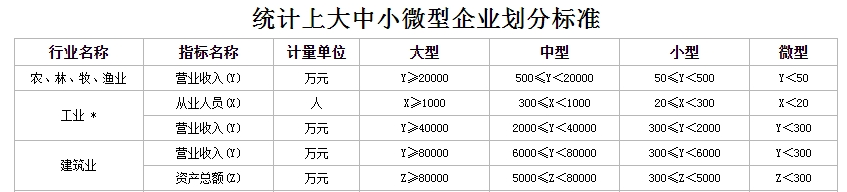 1.大型、中型和小型企业须同时满足所列指标的下限，否则下划一档；微型企业只须满足所列指标中的一项即可。 　　2.附表中各行业的范围以《国民经济行业分类》（GB/T4754-2017）为准。3.企业划分指标以现行统计制度为准。 1）从业人员，是指期末从业人员数，没有期末从业人员数的，采用全年平均人员数代替。 2）营业收入，工业、建筑业、限额以上批发和零售业、限额以上住宿和餐饮业以及其他设置主营业务收入指标的行业，采用主营业务收入；限额以下批发与零售业企业采用商品销售额代替；限额以下住宿与餐饮业企业采用营业额代替；农、林、牧、渔业企业采用营业总收入代替；其他未设置主营业务收入的行业，采用营业收入指标。 3）资产总额，采用资产总计代替。(4)符合小微企业划分标准的个体工商户，视同小微企业。(5)监狱企业和残疾人福利性单位视同小型、微型企业， 按《财政部 司法部关于政府采购支持监狱企业发展有关问题的通知》(财库〔2014〕68 号)、《财政部 民政部  中国残疾人联合会关于促进残疾人就业政府采购政策的通知》（财库〔2017〕141 号）的规定执行。3是否允许采购进口产品本项目不允许采购进口产品。可以就    采购进口产品。4分包 A同意将非主体、非关键性的             工作分包。 B不同意分包，具体理由：             。注：不得限制大中型企业向小微企业合理分包。5磋商前答疑会或现场考察A不组织。B组织，时间：      ,地点：      ，联系人：      ，联系方式：      。6样品提供A不要求提供。B要求提供。7方案讲解演示A不组织。B组织。8供应商应当提供的资格、资信证明文件（1）资格证明文件：见采购文件第二部分11.1。供应商未提供有效的资格证明文件的，视为供应商不具备采购文件中规定的资格要求，响应文件无效。8供应商应当提供的资格、资信证明文件（2）资信证明文件：根据采购文件第四部分评审标准提供。9节能产品、环境标志产品采购人拟采购的产品属于品目清单范围的，采购人及其委托的采购代理机构将依据国家确定的认证机构出具的、处于有效期之内的节能产品、环境标志产品认证证书，对获得证书的产品实施政府优先采购或强制采购。10报价要求有关本项目实施所需的所有费用（含税费）均计入报价。报价单是报价的唯一载体。响应文件中价格全部采用人民币报价。采购文件未列明，而供应商认为必需的费用也需列入报价。提醒：验收时检测费用由采购人承担，不包含在总价中。▲最后报价出现下列情形的，响应文件无效：响应文件出现不是唯一的、有选择性最后报价的；最后报价超过采购文件中规定的预算金额或者最高限价的;预算造价/最高限价：816791元；报价明显低于其他通过符合性审查供应商的报价，有可能影响产品质量或者不能诚信履约的，未能按要求提供书面说明或者提交相关证明材料证明其报价合理性的；供应商对根据修正原则修正后的报价不确认的。11中小企业信用融资供应商成交后也可在“政采云”平台申请政采贷：操作路径：登录政采云平台 - 金融服务中心 -【融资服务】，可在热门申请中选择产品直接申请，也可点击云智贷匹配适合产品进行申请，或者在可申请项目中根据该项目进行申请。12备份响应文件送达地点和签收人员备份投标文件送达地点：密封包装后（建议顺丰邮寄形式）投标截止时间前递交、一份（邮寄地址：杭州市临平区南苑街道华元欢乐城-华元大厦20层2022办公室）；备份投标文件签收人员联系电话：张擎峰收，18058709278。采购人、采购机构不强制或变相强制投标人提交备份投标文件。13其它说明联合体或者以分包方式履行合同的，联合体各方（供应商与分包供应商）分别提供与联合体协议（分包意向协议）中规定的分工内容相应的业绩证明材料，业绩数量以提供材料较少的一方为准。14其他要求中标后提供承诺书和纸质版投标文件一式三份（正本一份红章版，副本二份，可为正本复印件），承诺书详见附件。序号评审标准权重主观分/客观分属性响应文件中评审标准相应的商务技术资料目录1总体施工部署、场地平面布置及说明：施工部署是否科学合理，满足项目要求；施工范围内平面图布置是否可行、合理、具体；管理办法及说明是否完整、详细、很具针对性。内容科学合理、完整可行的得6分，内容基本符合需求的4分，内容不全或合理性有欠缺的得2分。本项不提供不得分。6分主观分施工部署、场地平面布置及说明2主要施工方案：施工技术方案是否科学合理、可行、有针对性。方案科学合理、完整可行的得6分，方案基本符合需求的4分，方案不全或合理性有欠缺的得2分。本项不提供不得分。6分主观分施工方案3劳动力人员的配备和组织安排是否能满足进度要求；安全保护措施、半成品保护、成品保护及移交方案（包括成品保护方案、项目移交的流程及安排）等是否到位及满足要求。内容科学合理、完整可行的得6分，内容基本符合需求的4分，内容不全或合理性有欠缺的得2分。本项不提供不得分。6分主观分人员的配备和组织安排4工程质量保障措施：施工质量标准是否满足招标文件要求；质量保证体系及措施、材料采购质量控制（包括控制流程、检验方法以及质量问题的解决方法）是否有针对性及可靠；对影响质量的因素有否分析考虑，关键工序、关键部位、难点施工部位等质量控制的技术措施和管理手段否有针对性及可靠；针对本工程的如发生质量事故的应急处理预案；施工质量的控制和检验手段是否科学、可靠。内容科学合理、完整可行的得6分，内容基本符合需求的4分，内容不全或合理性有欠缺的得2分。本项不提供不得分。6分主观分质量保障措施5施工进度计划和保障措施:工程进度网络计划安排是否合理；与投标工期是否吻合；网络计划中关键线路与节点是否明确；工期保证体系和措施是否健全、可行，预防措施是否有力；对影响进度的因素是否分析考虑；进度控制的重点、难点分析及临时补救措施是否有针对性及可靠。内容科学合理、完整可行的得6分，内容基本符合需求的4分，内容不全或合理性有欠缺的得2分。本项不提供不得分。6分主观分进度计划和保障措施6安全生产、文明施工、环境保护措施：安全、文明施工及市政、市容、环保、消防等的保证措施是否科学、合理。内容科学合理、完整可行的得6分，内容基本符合需求的4分，内容不全或合理性有欠缺的得2分。本项不提供不得分。6分主观分安全生产、文明施工、环境保护措施7主要施工设备配置情况：施工机械配置数量、配置合理性及投入到位程度是否满足要求；拟投入的主要施工机械设备情况、主要施工机械计划：投入的施工机械、设备、机具有详细计划且计划周密，设备数量、选型配置、进厂数量、时间安排合理，满足施工需要。内容科学合理、完整可行的得6分，内容基本符合需求的4分，内容不全或合理性有欠缺的得2分。本项不提供不得分。6分主观分施工设备配置8工程验收、结算、移交的合理组织和配合方案。内容科学合理、完整可行的得6分，内容基本符合需求的4分，内容不全或合理性有欠缺的得2分。本项不提供不得分。6分主观分验收、结算、移交方案9能保证在质保期内，因质量原因，查看现场后，3天内解决，并完成修复工作的得3分，提供承诺书，否则不得分（承诺书格式自拟）。3分客观分质保期内维修承诺10投标人同时通过ISO9001质量体系认证、ISO45001职业健康安全管理体系认证、ISO14001环境管理体系认证，每个得2分，最高得6分。（提供证书复印件并加盖公章，否则不得分。）6分客观分企业认证11投标人2021年1月1日以来，承担过类似建筑装饰装修工程业绩，每个得1分，最高得3分。（提供中标通知书、施工合同及竣工验收报告，时间以竣工验收报告时间为准。）（提供证明材料复印件并加盖公章，否则不得分。）3分客观分企业业绩12拟投入本工程的项目负责人具有中级工程师职称的得2分，具有高级工程师或以上职称的得3分；拟投入本工程的技术负责人具有中级工程师职称的得2分，具有高级工程师及以上职称的得3分；本项最高得6分。（提供证书复印件和近3个月社保证明并加盖公章。）6分客观分人员资质13人员配备符合“《项目班组人员基本配备表》”中管理人员要求的得4分，少1人扣1分，本项最低得分为0分。（提供相应人员的证书复印件和近3个月社保证明并加盖公章。）4分客观分人员配备序号岗位人数岗位要求要求1项目负责人（建造师）1具有二级建造师（建筑工程）执业职格，具有“三类人员”安全生产考核B类合格证，无在建项目。2施工管理人员1具有土建（或建筑）施工员上岗证书3质量管理人员1具有质量员（或质检员）上岗证书4安全管理人员1具有有效期内的C类证5资料管理人员1具有资料员上岗证书正面：                                 反面：序号实质性要求需要提供的符合性审查资料响应文件中的页码位置1响应文件按照采购文件要求签署、盖章。需要使用电子签名或者签字盖章的响应文件的组成部分见响应文件第  页2采购人拟采购的产品属于政府强制采购的节能产品品目清单范围的，供应商按采购文件要求提供国家确定的认证机构出具的、处于有效期之内的节能产品认证证书。节能产品认证证书（本项目拟采购的产品不属于政府强制采购的节能产品品目清单范围的，无需提供）见响应文件第  页3响应文件中承诺的响应文件有效期不少于采购文件中载明的响应文件有效期。响应函见响应文件第  页4响应文件满足采购文件的其它实质性要求。采购文件其它实质性要求相应的材料（“▲” 系指实质性要求条款，采购文件无其它实质性要求的，无需提供）见响应文件第  页序号采购文件章节及具体内容响应文件章节及具体内容偏离说明12……项目名称施工范围施工工期项目经理执业证书信息备注（如果有）后附报价工程量清单，各分项报价明细详见工程量清单。磋商报价合计（小写）磋商报价合计（小写）磋商报价合计（小写）磋商报价合计（大写）磋商报价合计（大写）磋商报价合计（大写）中小微行业划型标准规定（根据工信部联企业〔2011〕300号制定）中小微行业划型标准规定（根据工信部联企业〔2011〕300号制定）中小微行业划型标准规定（根据工信部联企业〔2011〕300号制定）中小微行业划型标准规定（根据工信部联企业〔2011〕300号制定）中小微行业划型标准规定（根据工信部联企业〔2011〕300号制定）中小微行业划型标准规定（根据工信部联企业〔2011〕300号制定）中小微行业划型标准规定（根据工信部联企业〔2011〕300号制定）中小微行业划型标准规定（根据工信部联企业〔2011〕300号制定）中小微行业划型标准规定（根据工信部联企业〔2011〕300号制定）中小微行业划型标准规定（根据工信部联企业〔2011〕300号制定）行业中型企业中型企业中型企业小型企业小型企业小型企业微型企业微型企业微型企业行业从业人员X　　　（人）营业收入 Y    （万元）资产总额 Z　 （万元）从业人员X（人）营业收入Y　　（万元）资产总额Z　　（万元）从业人员X（人）营业收入Y（万元）资产总额Z（万元） 1、农林牧渔业 500≤Y＜20000 50≤Y＜500Y＜50 2、工业300≤X＜10002000≤Y＜4000020≤X＜300300≤Y＜2000X＜20Y＜300 3、建筑业6000≤Y＜800005000≤Z＜80000300≤Y＜6000 300≤Z＜5000Y＜300Z＜300 4、批发业 20≤X＜2005000≤Y＜40000 5≤X＜201000≤Y＜5000X＜5Y＜1000 5、零售业 50≤X＜300 500≤Y＜2000010≤X＜50100≤Y＜500X＜10Y＜100 6、交通运输业300≤X＜10003000≤Y＜3000020≤X＜300200≤Y＜3000X＜20V＜200 7、仓储业100≤X＜2001000≤Y＜3000020≤X＜100100≤Y＜1000X＜20Y＜100 8、邮政业300≤X＜10002000≤Y＜3000020≤X＜300100≤Y＜2000X＜20Y＜100 9、住宿业100≤X＜3002000≤Y＜1000010≤X＜100100≤Y＜2000X＜10Y＜10010、餐饮业100≤X＜3002000≤Y＜1000010≤X＜100100≤Y＜2000X＜10V＜10011、信息传输业100≤X＜20001000≤Y＜10000010≤X＜100100≤Y＜1000X＜10Y＜10012、软件和信息技术服务业100≤X＜3001000≤Y＜1000010≤X＜10050≤Y＜1000X＜10Y＜5013、房地产开发经营1000≤Y＜2000005000≤Z＜10000100≤Y＜10002000≤Z＜5000Y＜100Z＜200014、物业管理300≤X＜10001000≤Y＜5000100≤X＜300500≤Y＜1000X＜100Y＜50015、租赁和商务服务业100≤X＜3008000≤Z＜12000010≤X＜100 100≤Z＜8000X＜10Z＜10016、其他未列明行业100≤X＜30010≤X＜100X＜10说明　1、企业类型的划分以统计部门的统计数据为依据。2、个体工商户和本规定以外的行业，参照本规定进行划型。3、本规定的中型企业标准上限即为大型企业标准的下限。说明　1、企业类型的划分以统计部门的统计数据为依据。2、个体工商户和本规定以外的行业，参照本规定进行划型。3、本规定的中型企业标准上限即为大型企业标准的下限。说明　1、企业类型的划分以统计部门的统计数据为依据。2、个体工商户和本规定以外的行业，参照本规定进行划型。3、本规定的中型企业标准上限即为大型企业标准的下限。说明　1、企业类型的划分以统计部门的统计数据为依据。2、个体工商户和本规定以外的行业，参照本规定进行划型。3、本规定的中型企业标准上限即为大型企业标准的下限。说明　1、企业类型的划分以统计部门的统计数据为依据。2、个体工商户和本规定以外的行业，参照本规定进行划型。3、本规定的中型企业标准上限即为大型企业标准的下限。说明　1、企业类型的划分以统计部门的统计数据为依据。2、个体工商户和本规定以外的行业，参照本规定进行划型。3、本规定的中型企业标准上限即为大型企业标准的下限。说明　1、企业类型的划分以统计部门的统计数据为依据。2、个体工商户和本规定以外的行业，参照本规定进行划型。3、本规定的中型企业标准上限即为大型企业标准的下限。说明　1、企业类型的划分以统计部门的统计数据为依据。2、个体工商户和本规定以外的行业，参照本规定进行划型。3、本规定的中型企业标准上限即为大型企业标准的下限。说明　1、企业类型的划分以统计部门的统计数据为依据。2、个体工商户和本规定以外的行业，参照本规定进行划型。3、本规定的中型企业标准上限即为大型企业标准的下限。说明　1、企业类型的划分以统计部门的统计数据为依据。2、个体工商户和本规定以外的行业，参照本规定进行划型。3、本规定的中型企业标准上限即为大型企业标准的下限。